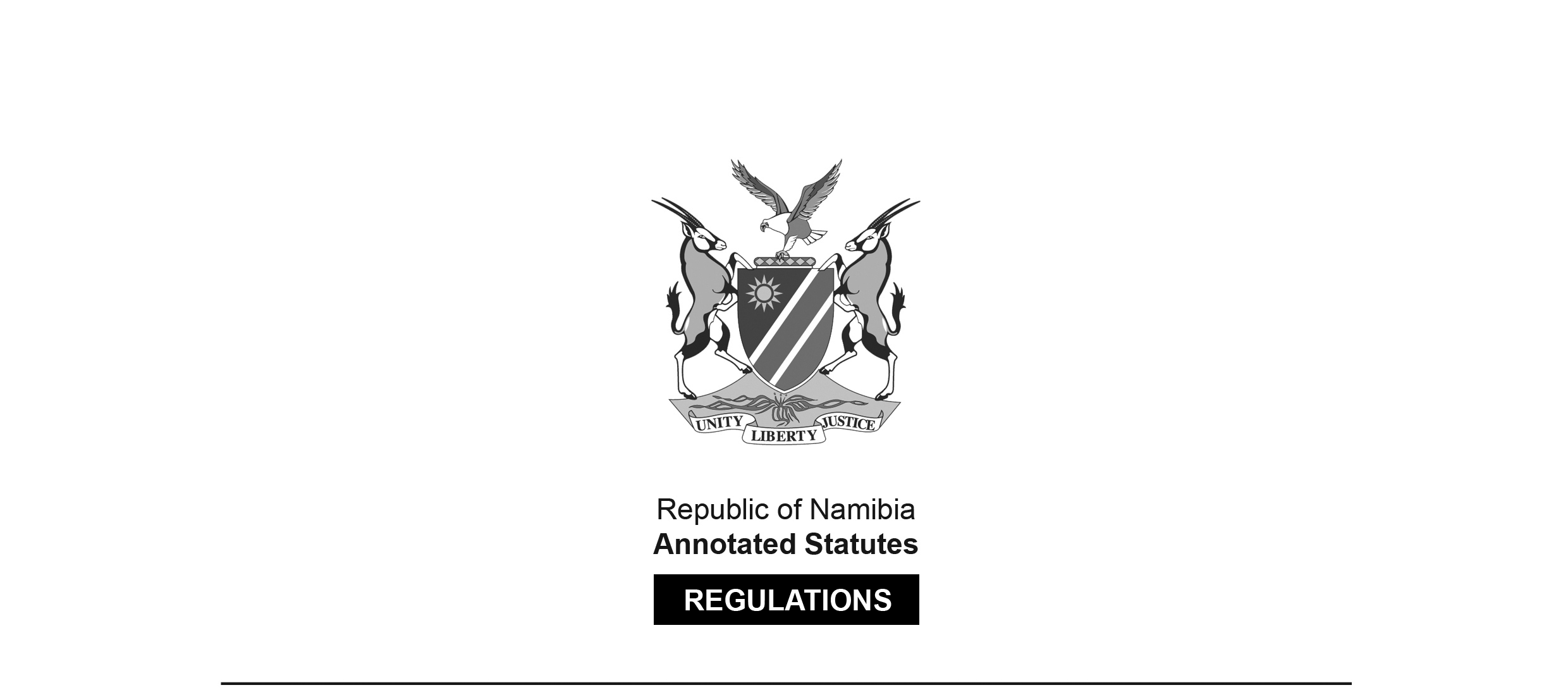 REGULATIONS MADE IN TERMS OFCommunications Act 8 of 2009sections 40, 85 and 101 read with section 129Regulations prescribing Forms for ApplicationsGeneral Notice 328 of 2013(GG 5269)came into force on date of publication: 19 August 2013 as amended byGeneral Notice 18 of 2016 (GG 5947) came into force on date of publication: 15 Feburary 2016 Forms for making applications in terms of the Regulations Setting Out Broadcasting and Telecommunications Service Licence Categories were initially contained in 
General Notice 131/2011 (GG 4714), but were replaced by forms contained in 
General Notice 328/2013.  (Note that General Notice 328/2013 states that General Notice 272/2011 
is amended by GN 74/2013 (GG 5148), but this is incorrect; GN 74/2013 amends the 
Regulations Setting Out Broadcasting and Telecommunications Service Licence Categories published in General Notice 124/ 2011.)These regulations contain Forms CRAN 1-11. Form CRAN 15 is appended to the  Regulations Setting Out Broadcasting and Telecommunications Service Licence Categories published in General Notice 124/ 2011 by General Notice 182/2016 (GG 6035). (Forms CRAN 12-14 are appended to the Regulations prescribing the National Numbering Plan for Use in the Provision of Telecommunications Services in the Republic of Namibia, Numbering Licence Fees and Procedures for Number Licences General Notice 97 of 2016 (GG 5983).)ARRANGEMENT OF REGULATIONS1.	Definitions2.	Application form for any category of telecommunications service licence3.	Application form for any category of broadcasting service licence4.	Application form for spectrum use licence.5.	Application form in respect of the transfer of a licence or the transfer of the control of a licence for any category of telecommunications service licences6.	Application form in respect of the transfer of a licence or the transfer of the control of a licence for any category of broadcasting service licences7.	Application form in respect of the transfer of a licence or the transfer of the control of a spectrum use licence8.	Application form for amendment of a licence9.	Application form for renewal of a licence10.	Application form for withdrawal of a licence11.	Application form for Aeronautical services12.	Application form for Maritime services13.	Repeal of regulationsANNEXURES (Forms CRAN 1-11)Definitions1. 	In these regulations, a word or expression to which a meaning is assigned in the Act has the same meaning, unless the context otherwise indicates, and -“Act” means the Communications Act, 2009 (Act No. 8 of 2009);“the Regulations” means the Regulations Regarding Licensing Procedures for Telecommunications and Broadcasting Service Licences and Spectrum Use Licences published in General Notice No. 272 of 29 August 2011, as amended by General Notice No. 74 of 13 March 2013.Application form for any category of telecommunications service licence2. 	An application for any category of telecommunications service licence, including aclass telecommunication service licence referred to in regulation 4 of the Regulations must be made on a form that substantially corresponds to Form CRAN1 set out in Annexure 1.Application form for any category of broadcasting service licence3.	An application for any category of broadcasting service licence referred to in regulation 5 of the Regulations must be made on a form that substantially corresponds to Form CRAN2 set out in Annexure 2. Application form for spectrum use licence4. 	An application for a spectrum use licence referred to in regulation 6 of the Regulations must be made on a form that substantially corresponds to Form CRAN3 set out in Annexure 3.Application form in respect of the transfer of a licence or the transfer of the control of a licence for any category of telecommunications service licences5. 	An application for the transfer of a licence or the transfer of the control of a licence for any category of telecommunications service licence referred to in regulation 7 of the Regulations must be made on a form that substantially corresponds to Form CRAN4 set out in Annexure 4.Application form in respect of the transfer of a licence or the transfer of the control of a licence for any category of broadcasting service licences6. 	An application for the transfer of a licence or the transfer of the control of a licencefor any category of broadcasting service licence referred to in regulation 7 of the Regulations must be made on a form that substantially corresponds to Form CRAN5 set out in Annexure 5.Application form in respect of the transfer of a licence or the transfer of the control of a spectrum use licence7. 	An application for the transfer of a licence or the transfer of the control of a licencefor a spectrum use licence referred to in regulation 7 of the Regulations must be made on a form that substantially corresponds to Form CRAN6 set out in Annexure 6.Application form for amendment of a licence8. 	An application for the amendment of a telecommunications service licence, broadcasting service licence or spectrum use licence referred to in regulation 8 of the Regulations must be made on a form that substantially corresponds to Form CRAN7 set out in Annexure 7.Application form for renewal of a licence9. 	An application for the renewal of a telecommunications service licence, broadcasting service licence or spectrum use licence referred to in regulation 9 of the Regulations must be made on a form that substantially corresponds to Form CRAN8 set out in Annexure 8.Application form for withdrawal of a licence10. 	An application for the withdrawal of a telecommunications service licence, broadcasting service licence or spectrum use licence referred to in regulation 10 of the Regulations must be made on a form that substantially corresponds to Form CRAN9 set out in Annexure 9.Application form for Aeronautical services11. 	An application for a spectrum use licence for aeronautical services referred to in regulation 6 of the Regulations must be made on a form that substantially corresponds to Form CRAN10 set out in Annexure 10.Application form for Maritime services12. 	An application for a spectrum use licence for maritime services referred to in regulation 6 of the Regulations must be made on a form that substantially corresponds to Form CRAN11 set out in Annexure 11.Repeal of regulations13. 	The Publication of Forms Regulations, 2011, promulgated by General Notice No. 131 of 18 May 2011, are repealed.ANNEXURES(Forms CRAN 1-11)Form CRAN 1 	– 	Application Form: Telecommunications Service Licence[substituted by GN 18/2016]Form CRAN 2 	–	Application Form: Broadcasting Service LicenceForm CRAN 3 	–	Application Form: Spectrum Use LicenceForm CRAN 4 	–	Application Form: Transfer of Licences and Transfer of Control of Licences- Telecommunications Service LicencesForm CRAN 5 	–	Application Form: Transfer of Licences and Transfer of Control of Licences- Broadcasting Service LicencesForm CRAN 6 	–	Application Form: Transfer of Licences and Transfer of Control of Licences- Spectrum Use LicencesForm CRAN 7	–	Application Form: Amendment of Telecommunications or Broadcasting Service Licence or Spectrum Use LicenceForm CRAN 8 	–	Application Form: Renewal of Telecommunications or Broadcasting Service Licence or Spectrum Use LicenceForm CRAN 9 	–	Application Form: Withdrawal of Telecommunications or Broadcasting Service Licence and Spectrum Use LicenceForm CRAN 10 	–	Application Form: Spectrum Use Licence for Aeronautical ServicesForm CRAN 11 	–	Application Form: Spectrum Use Licence for Maritime ServicesTo view content without printing, scroll down.To print at full scale (A4), double-click the icon below.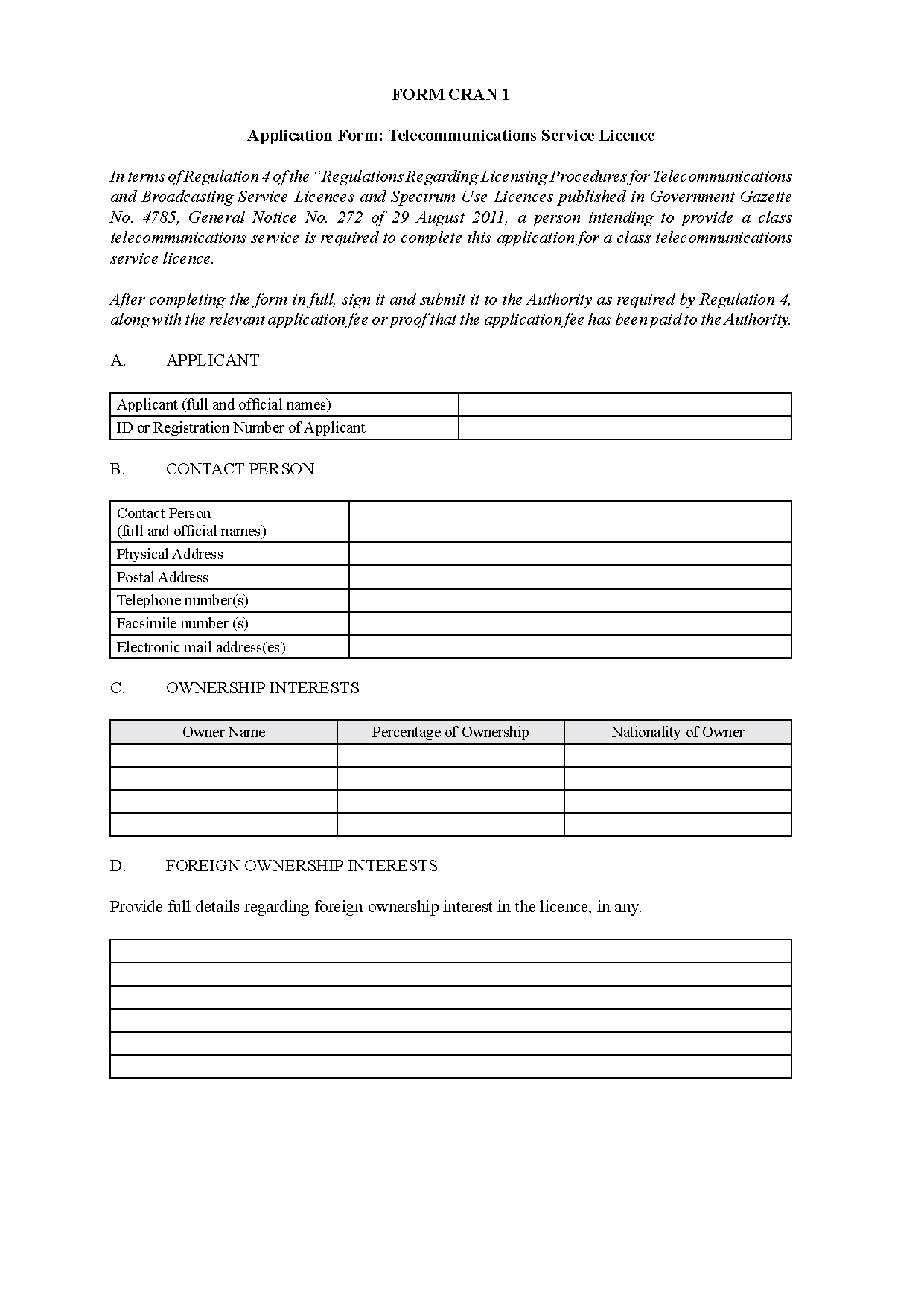 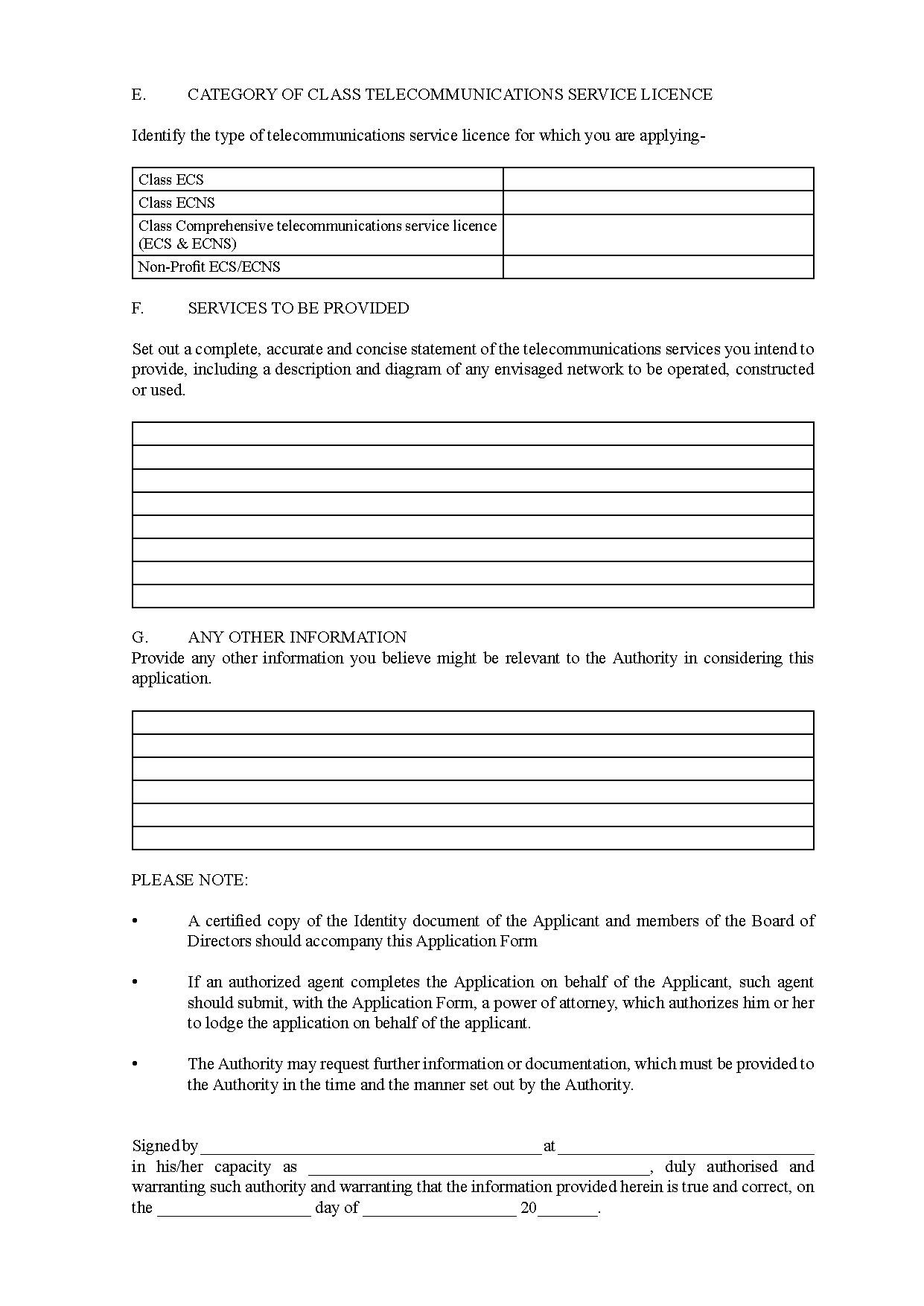 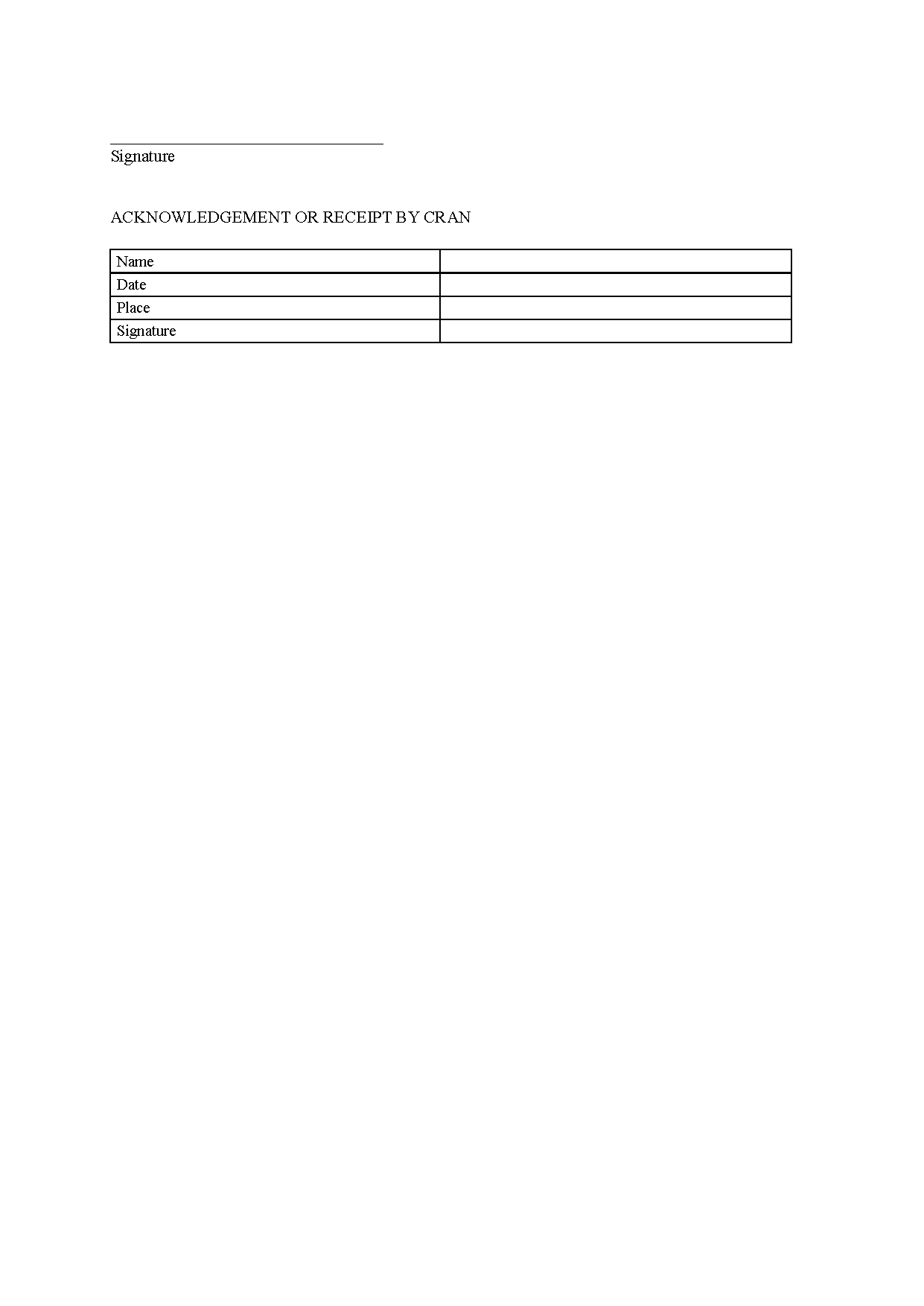 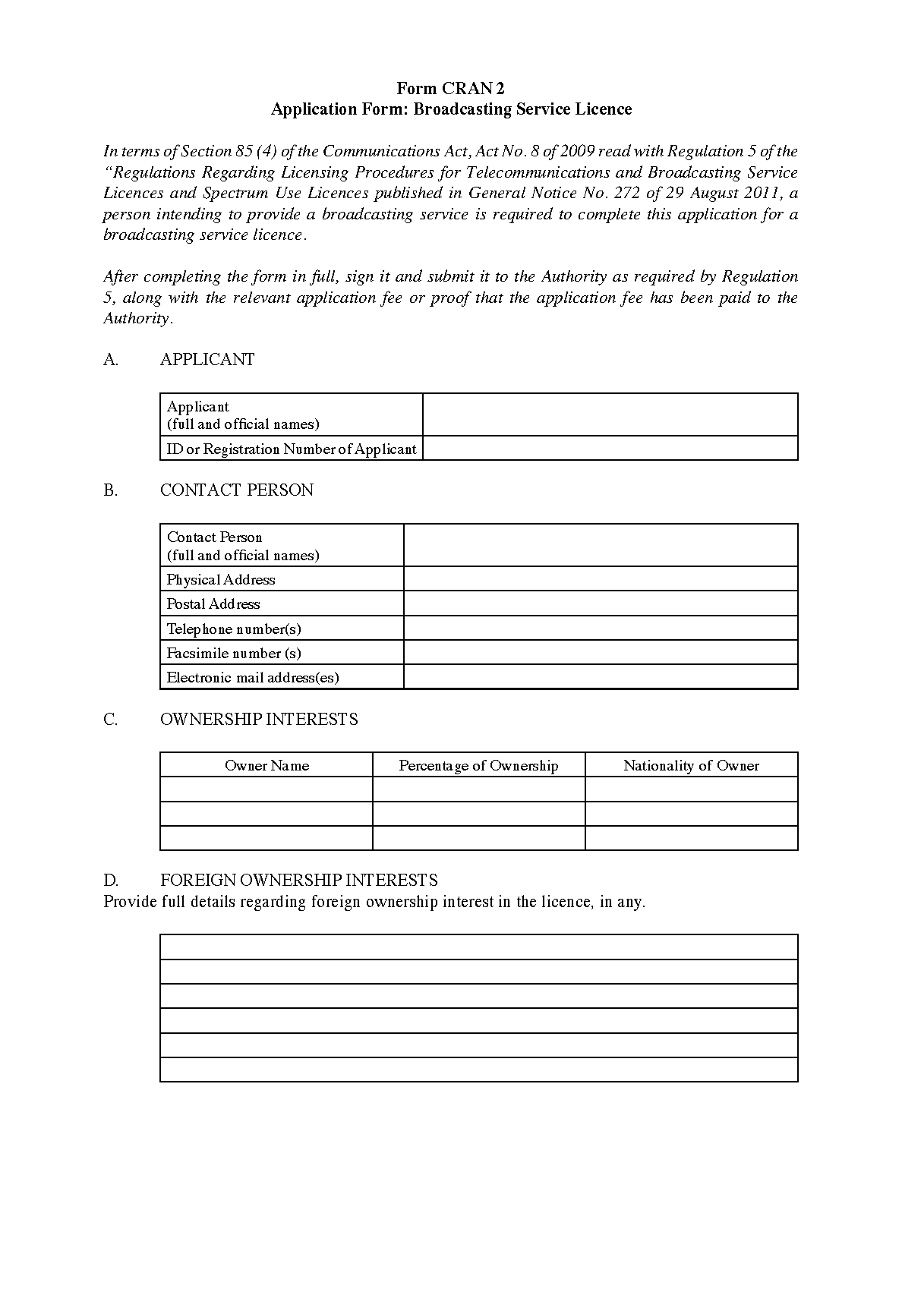 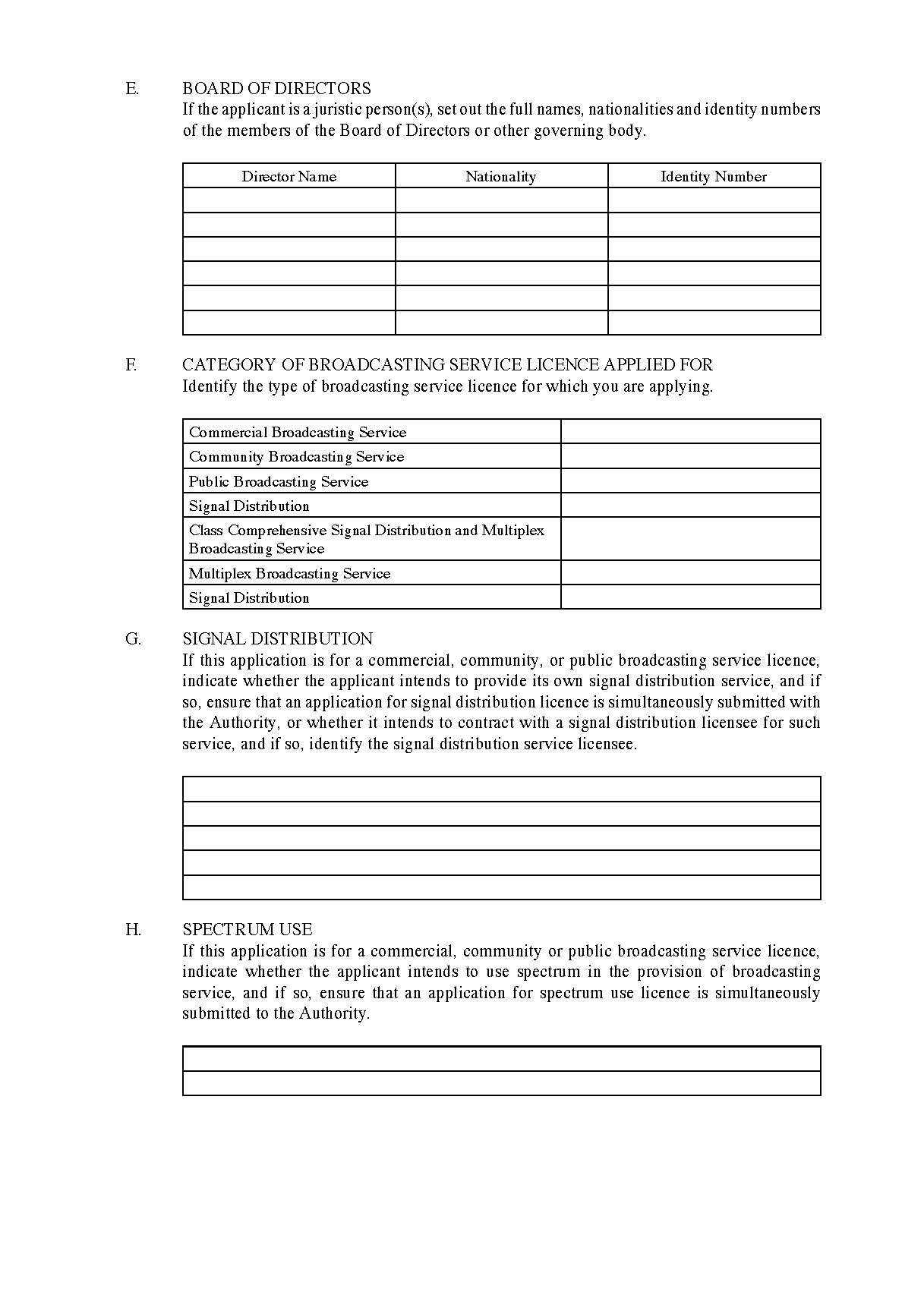 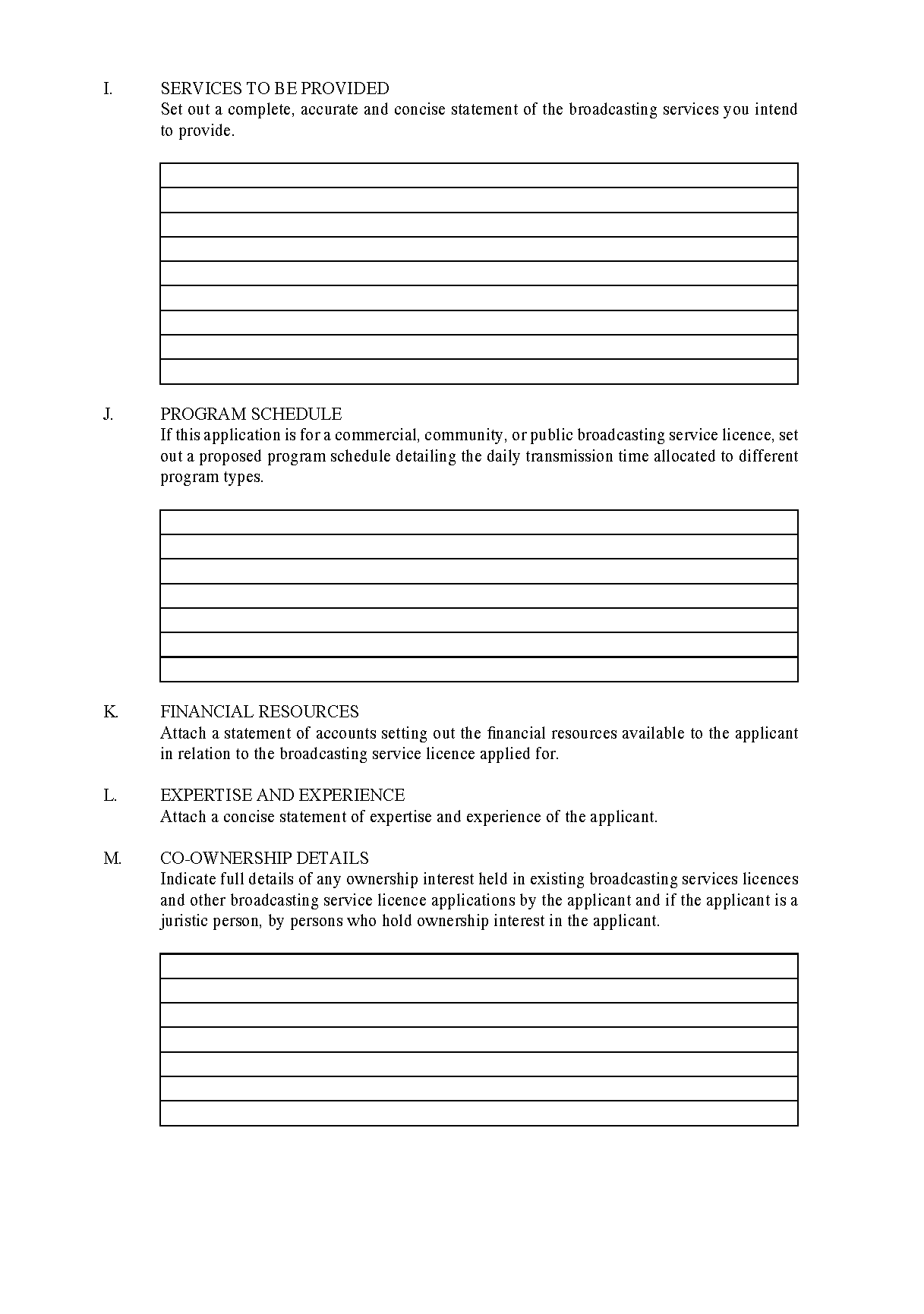 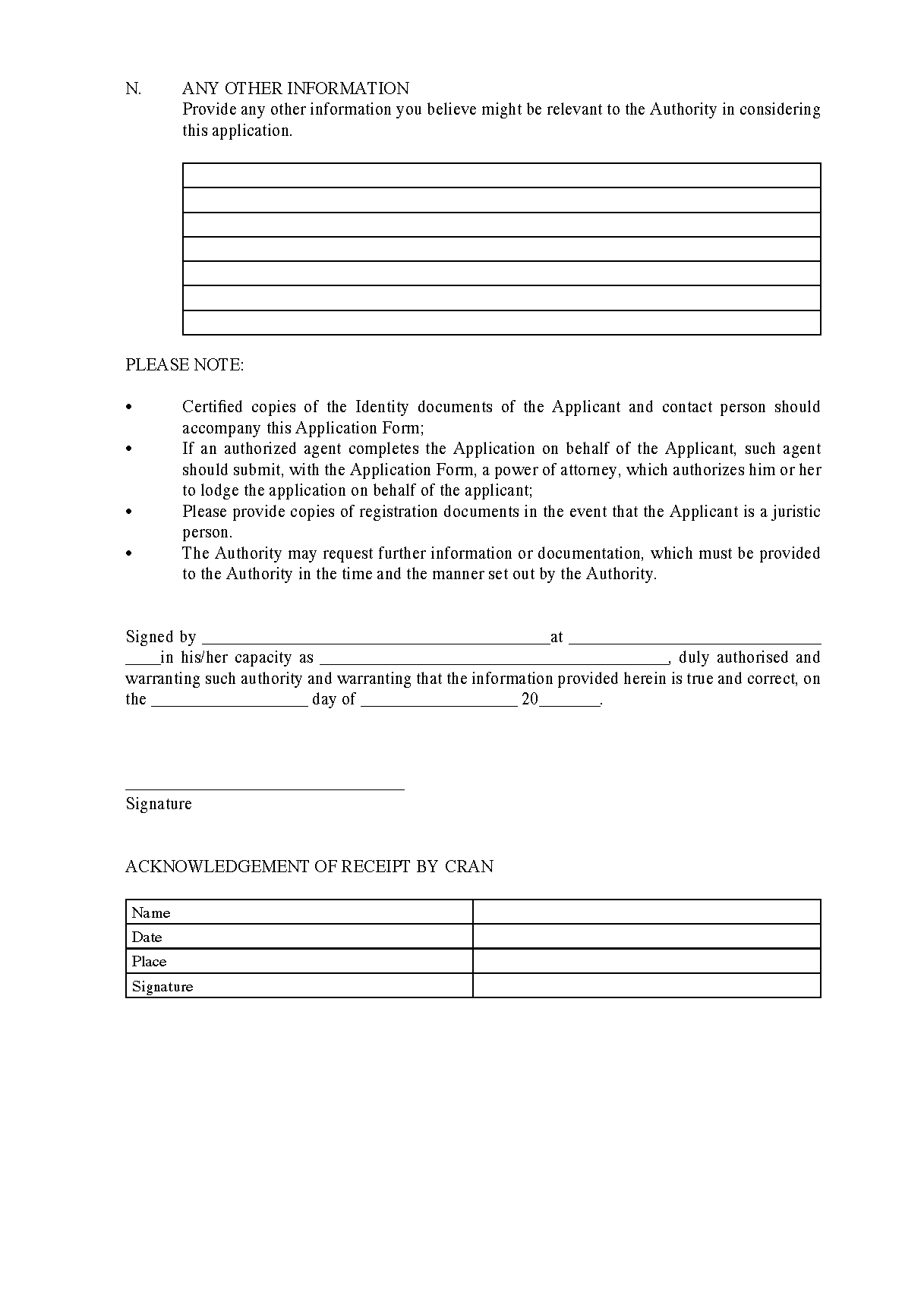 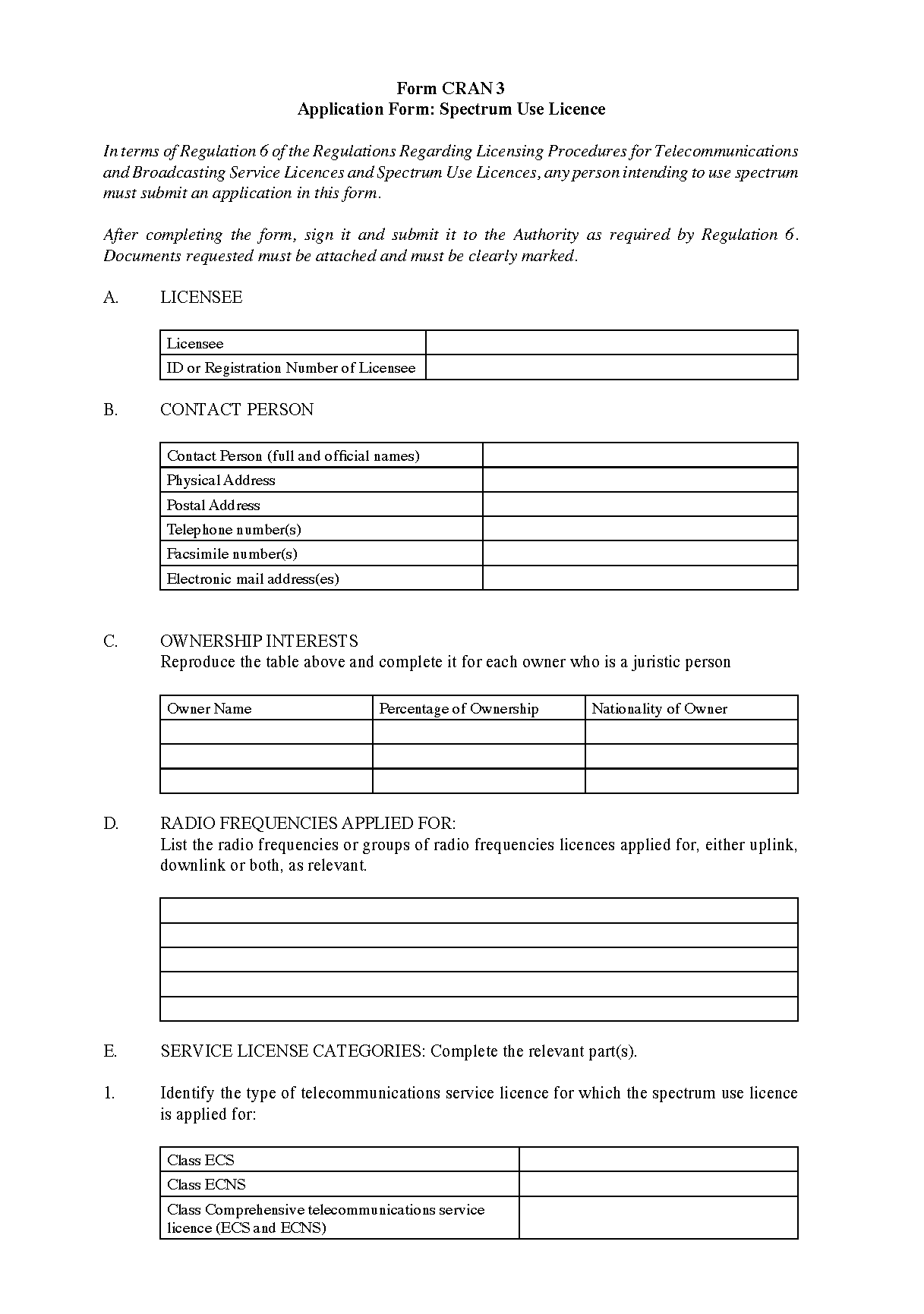 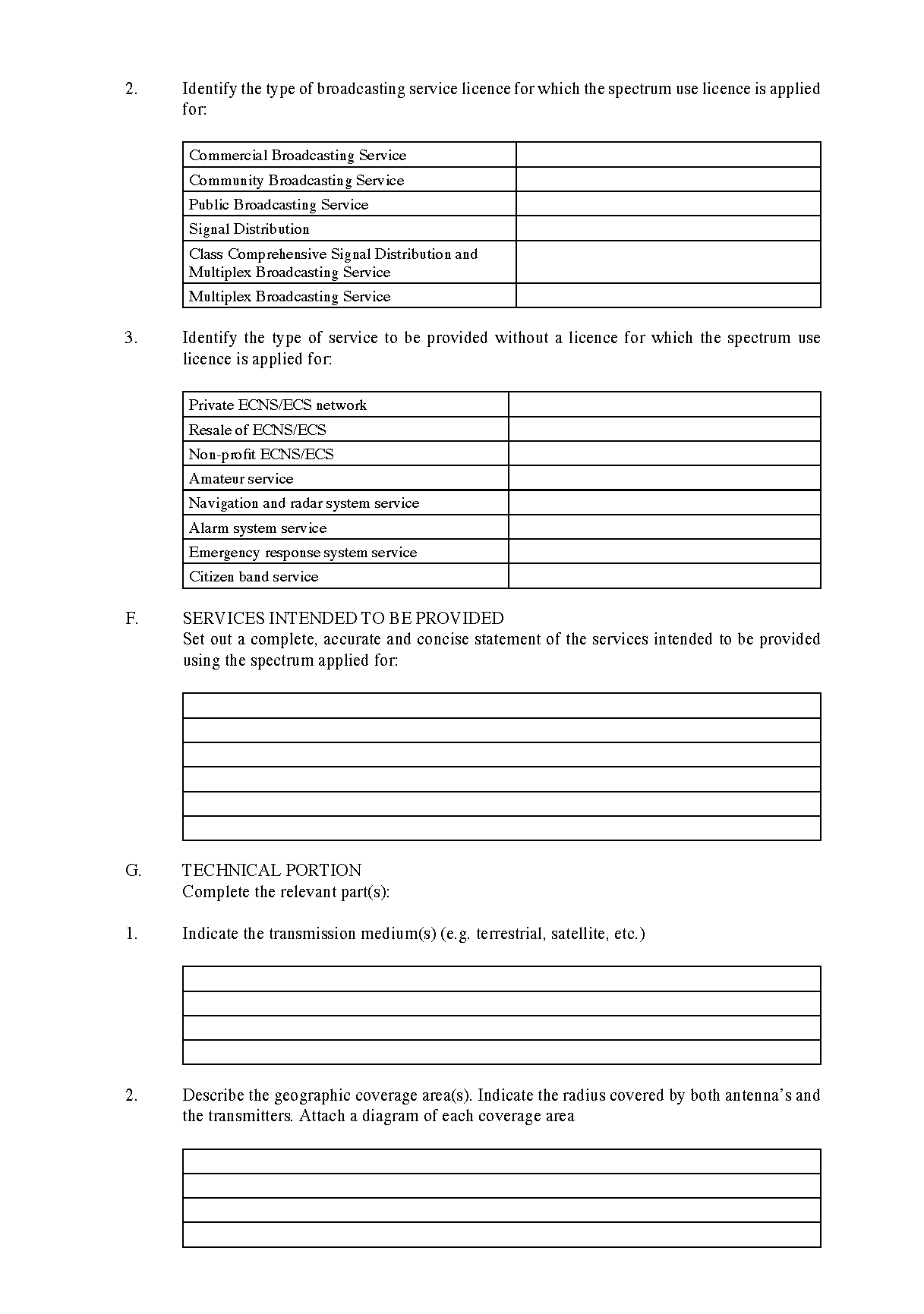 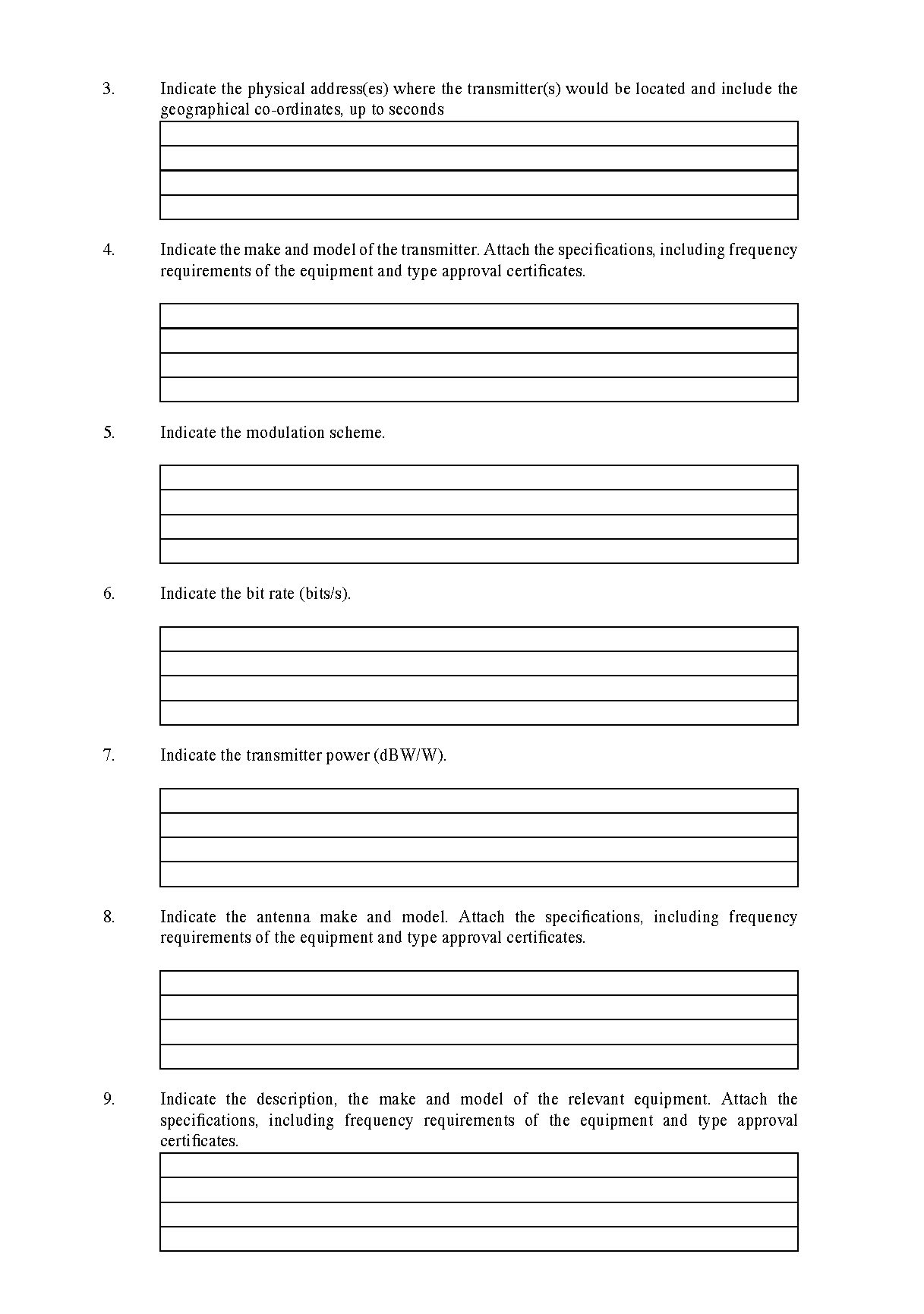 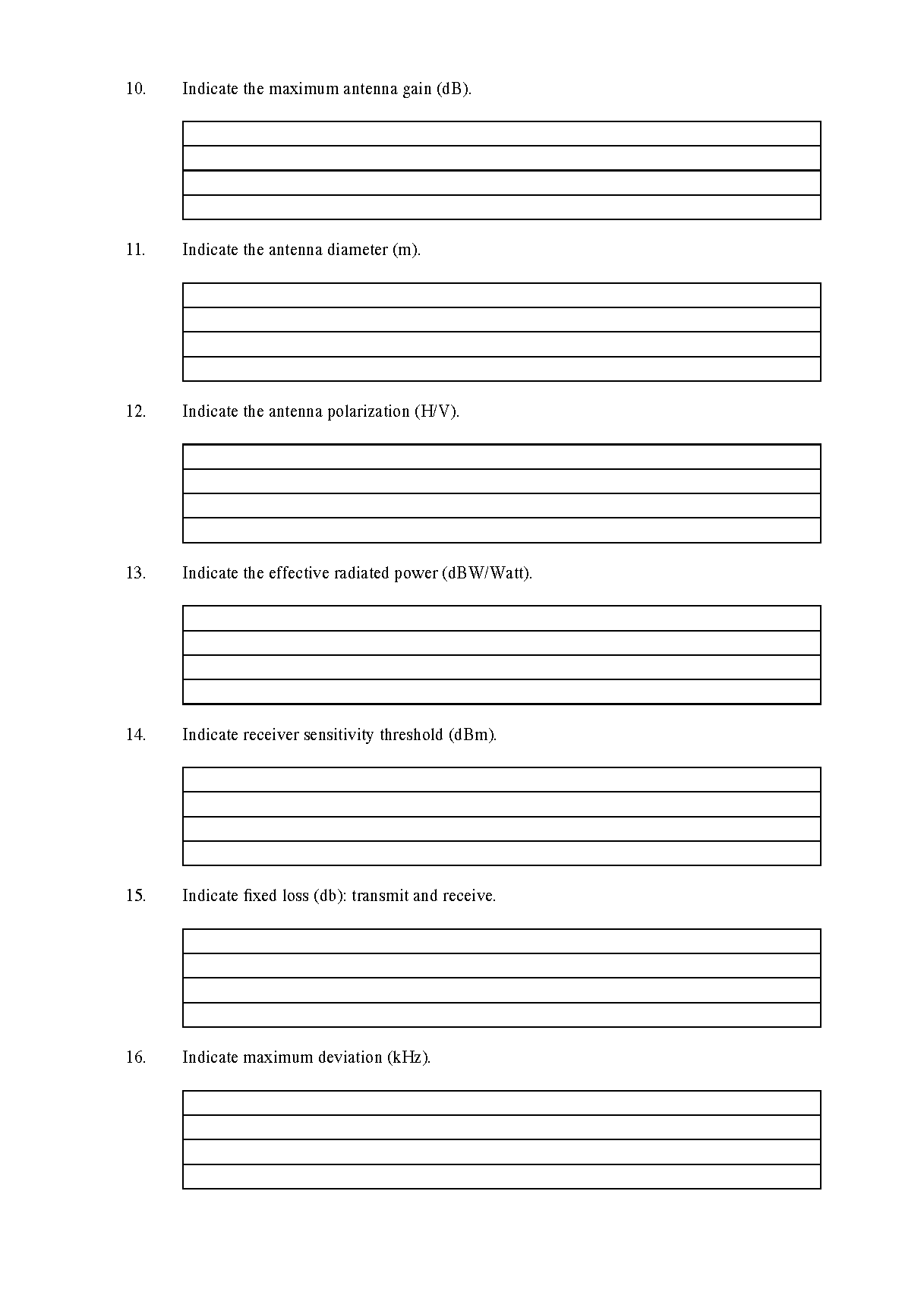 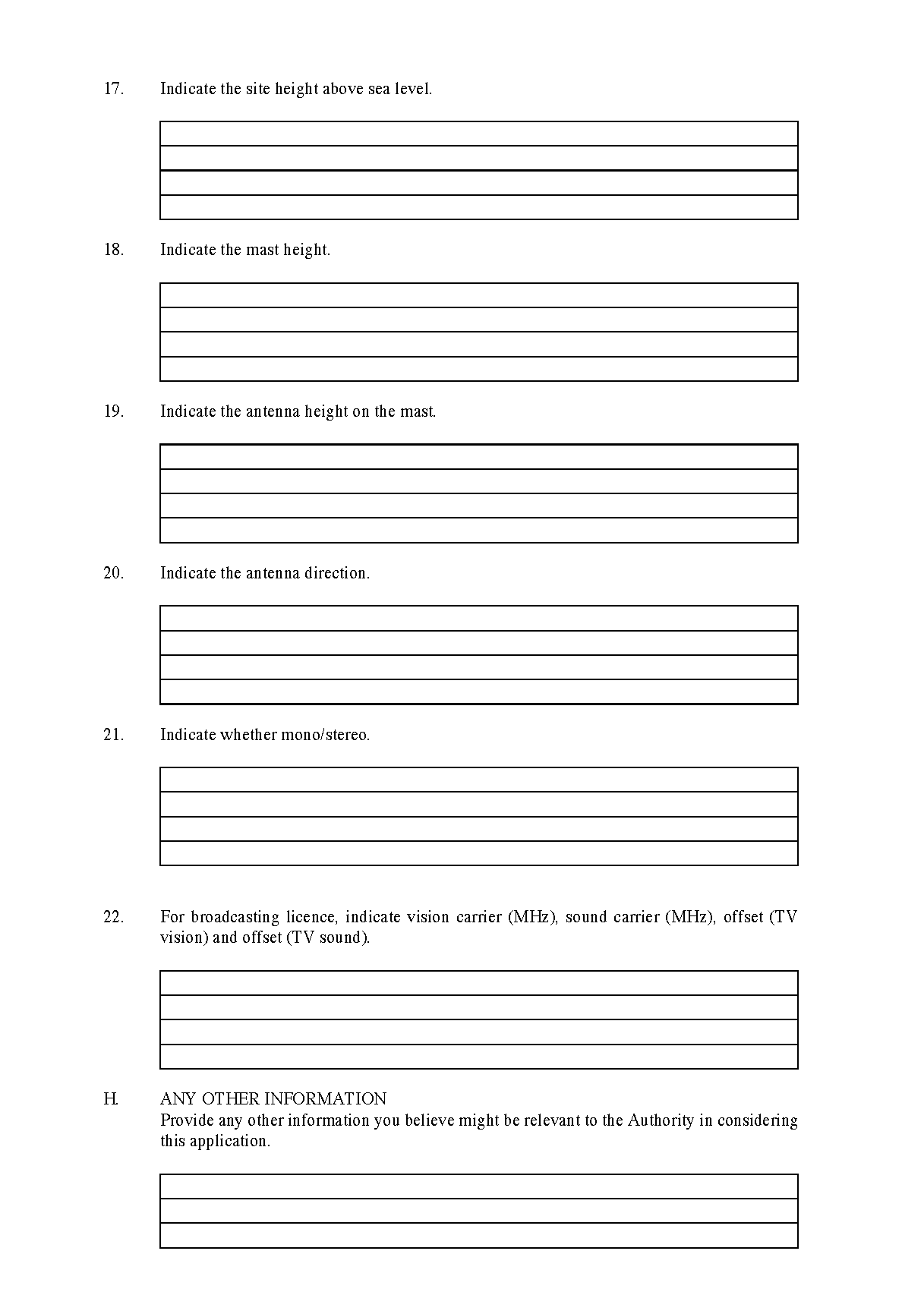 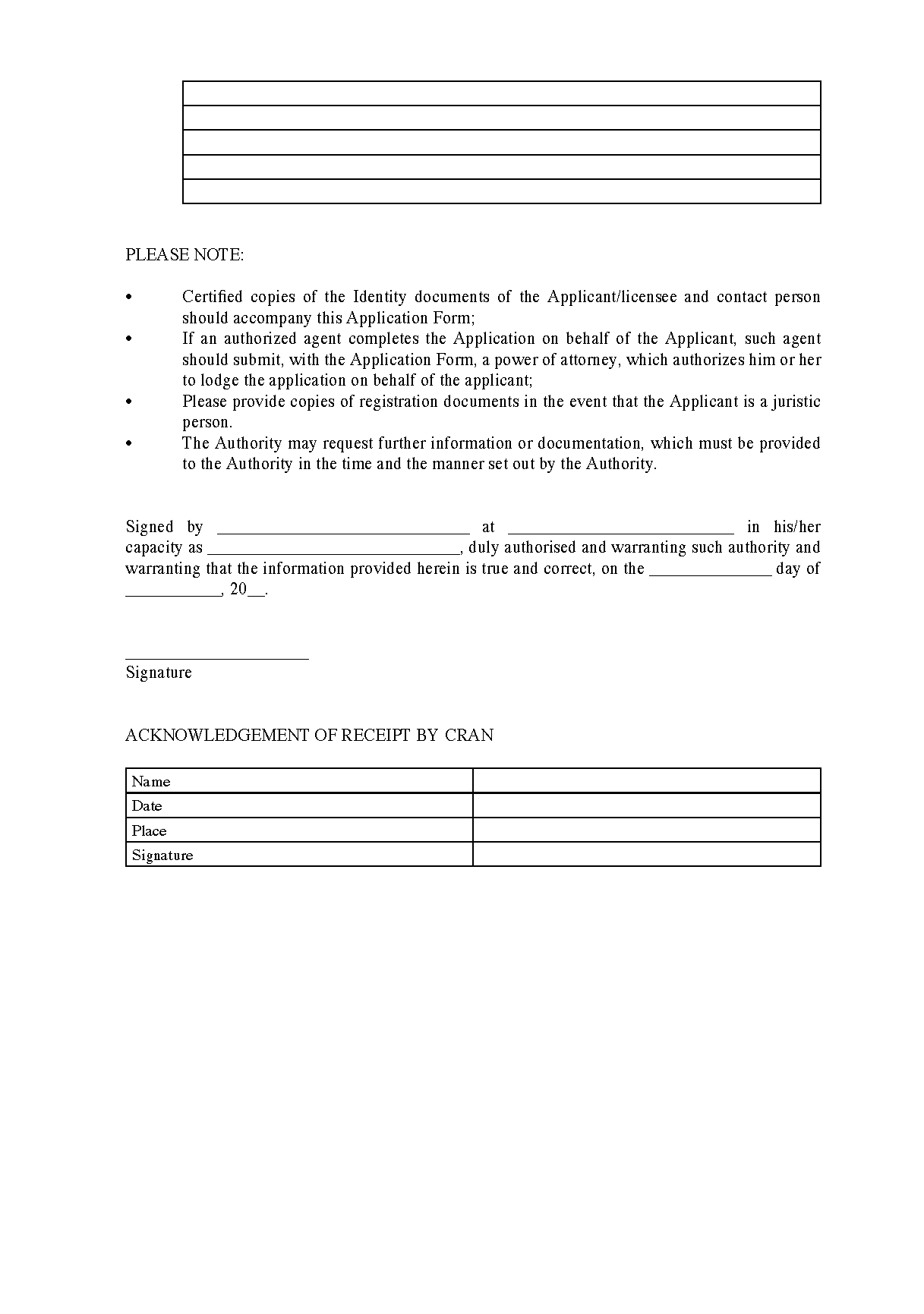 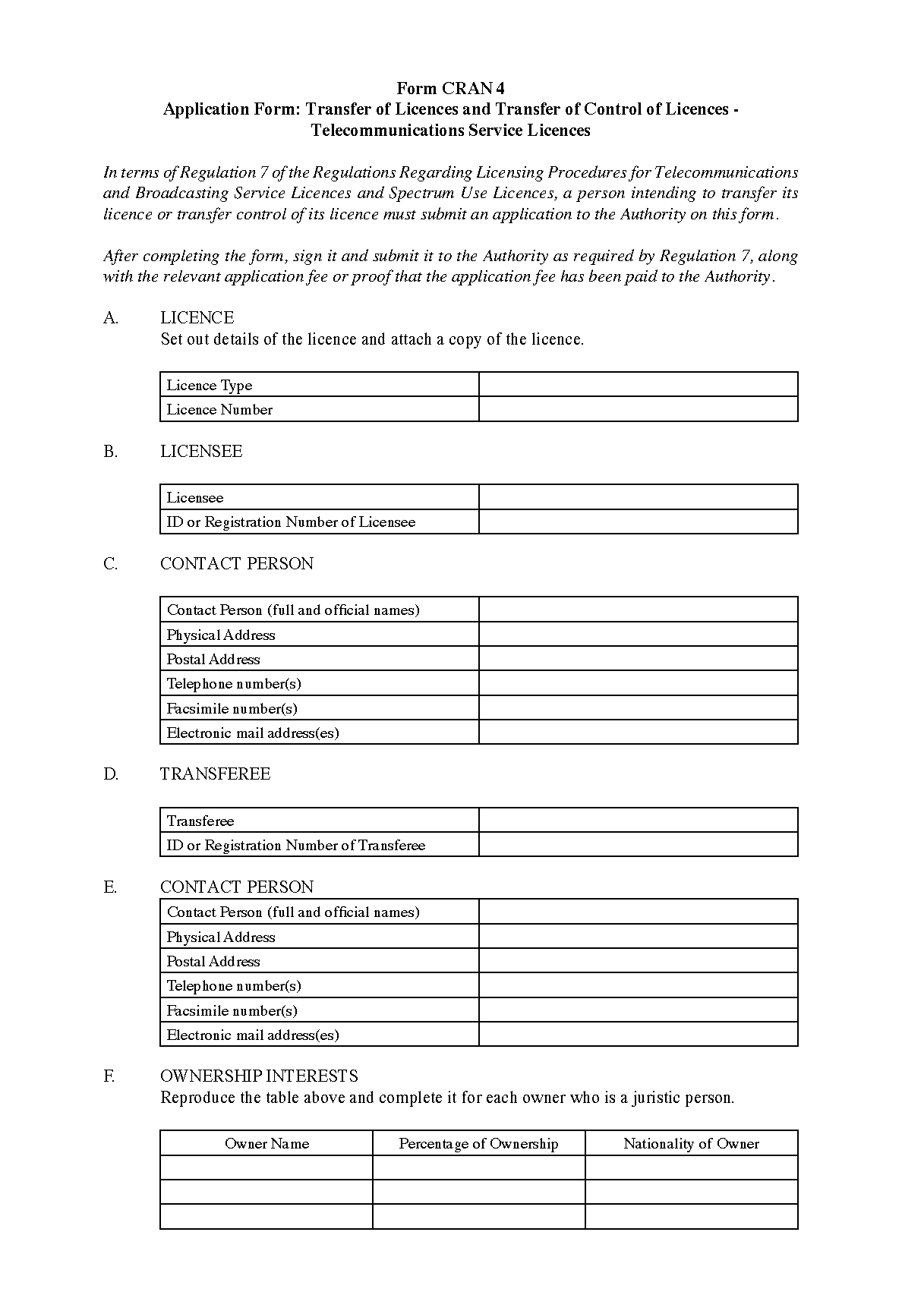 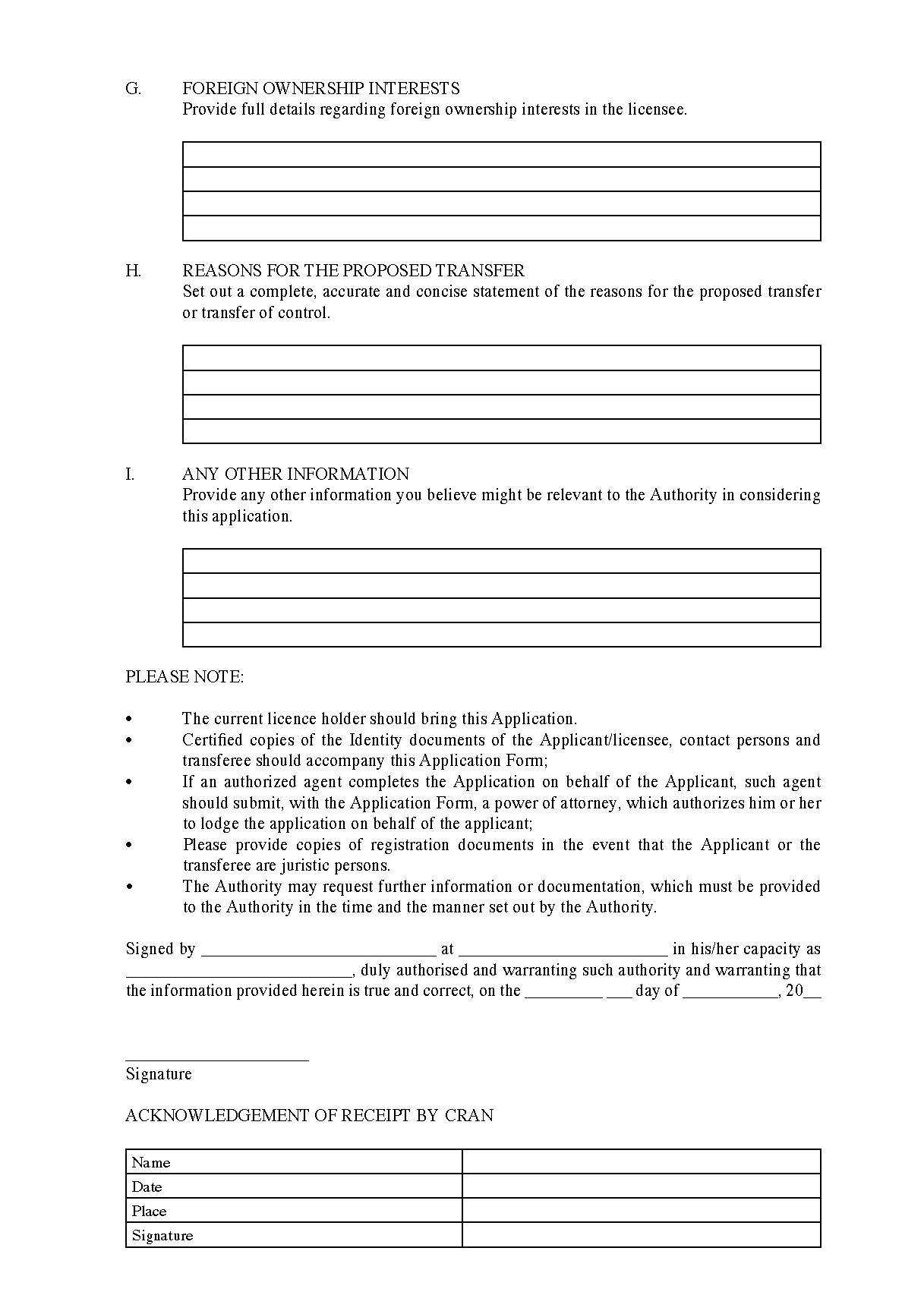 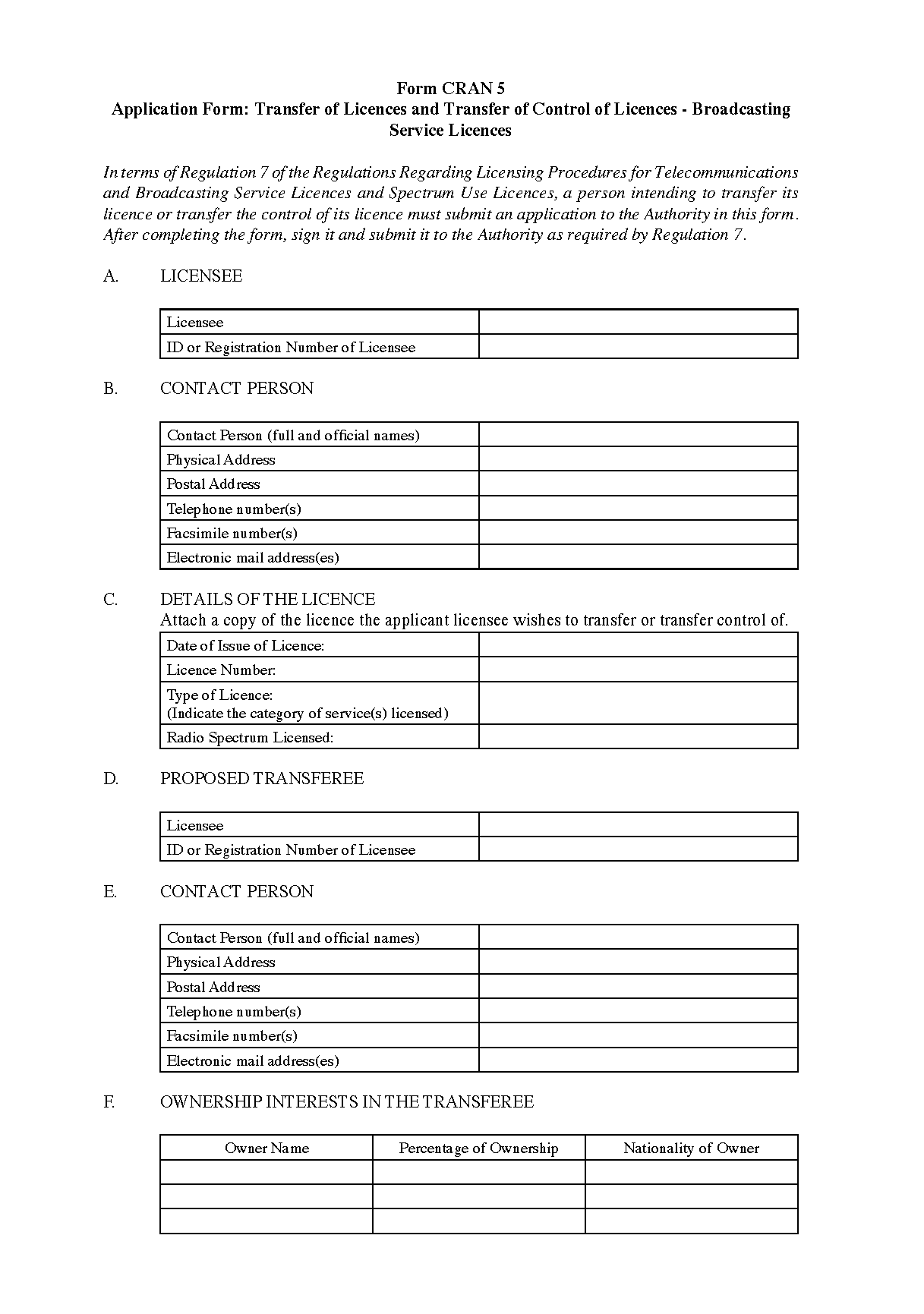 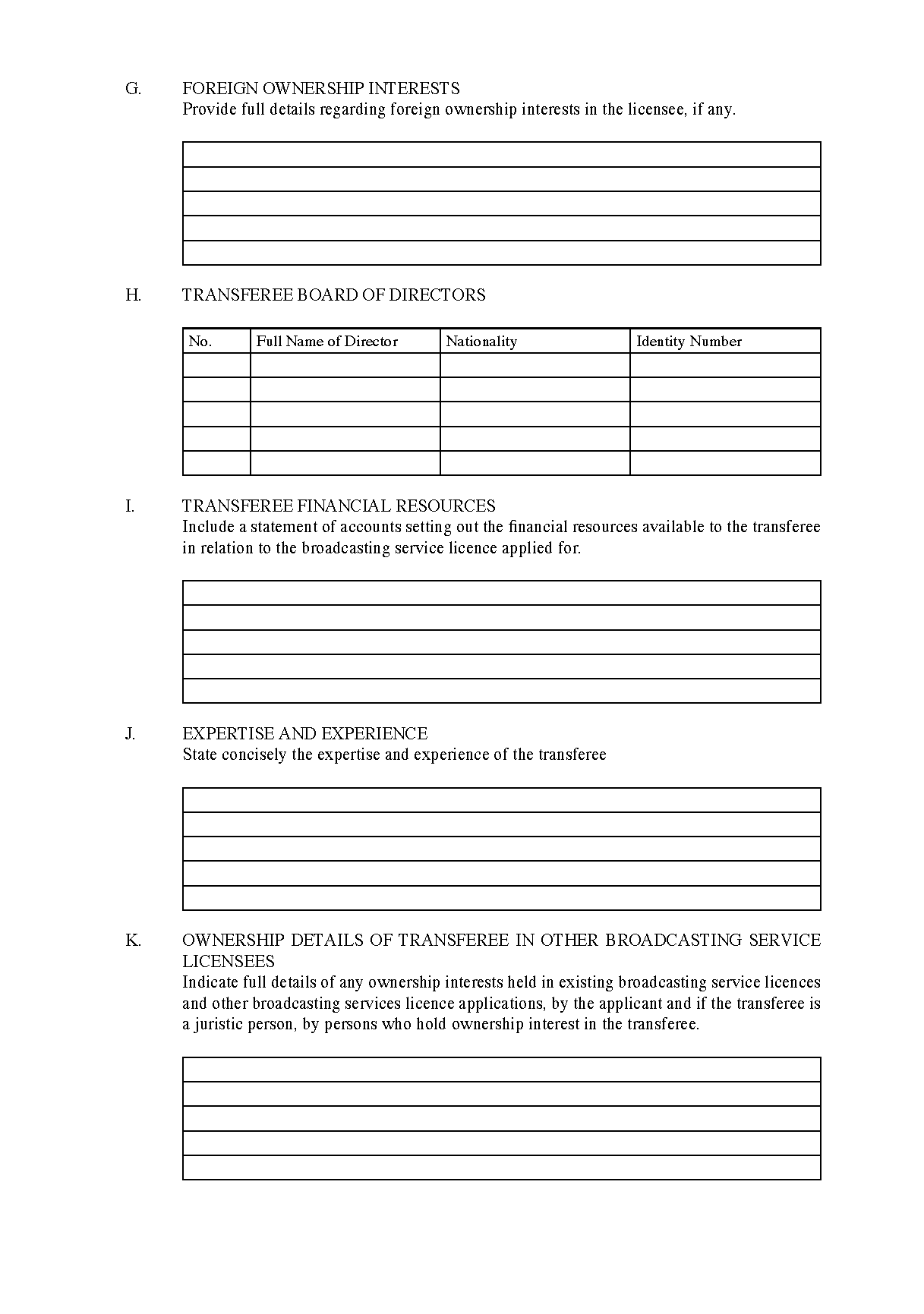 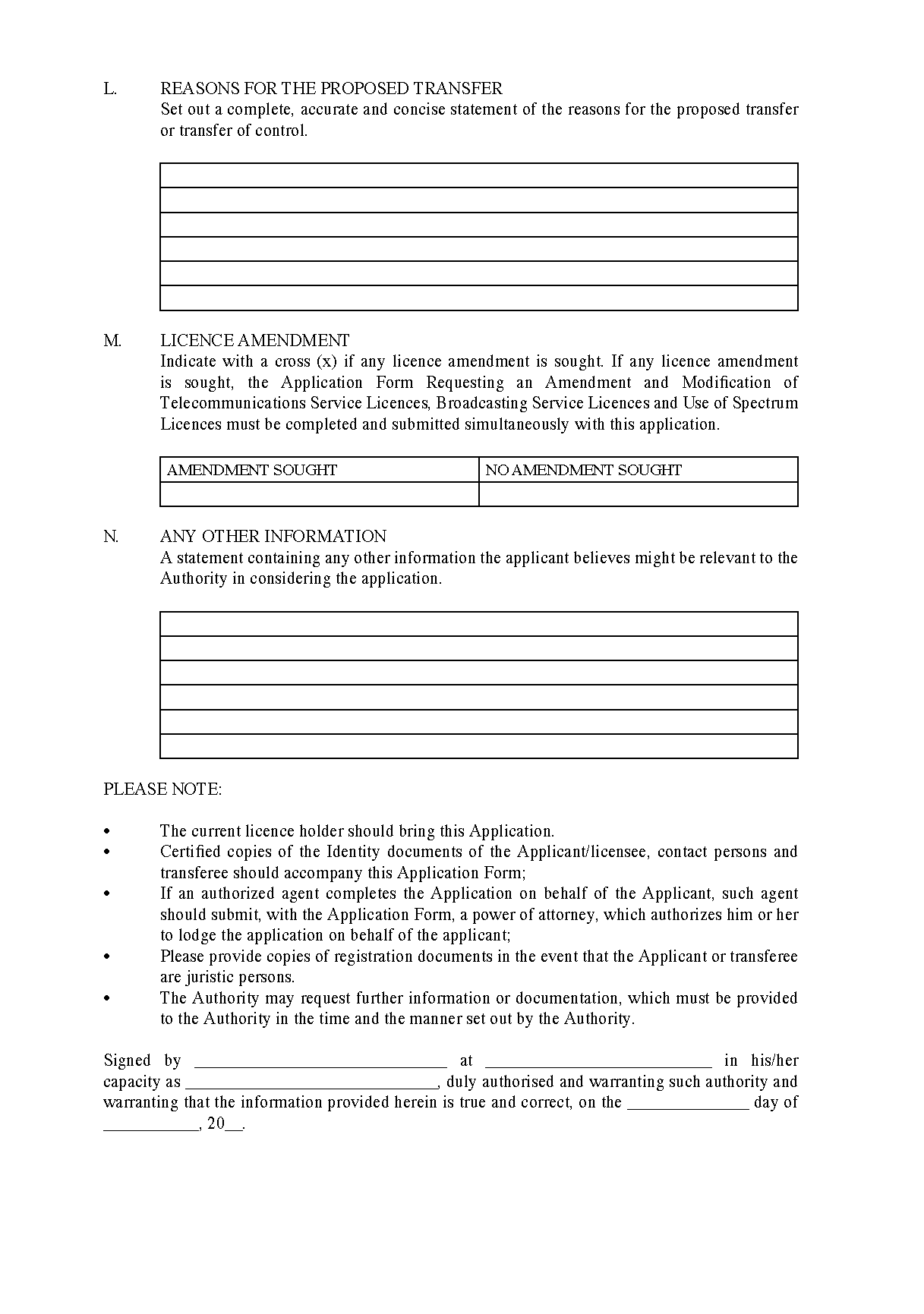 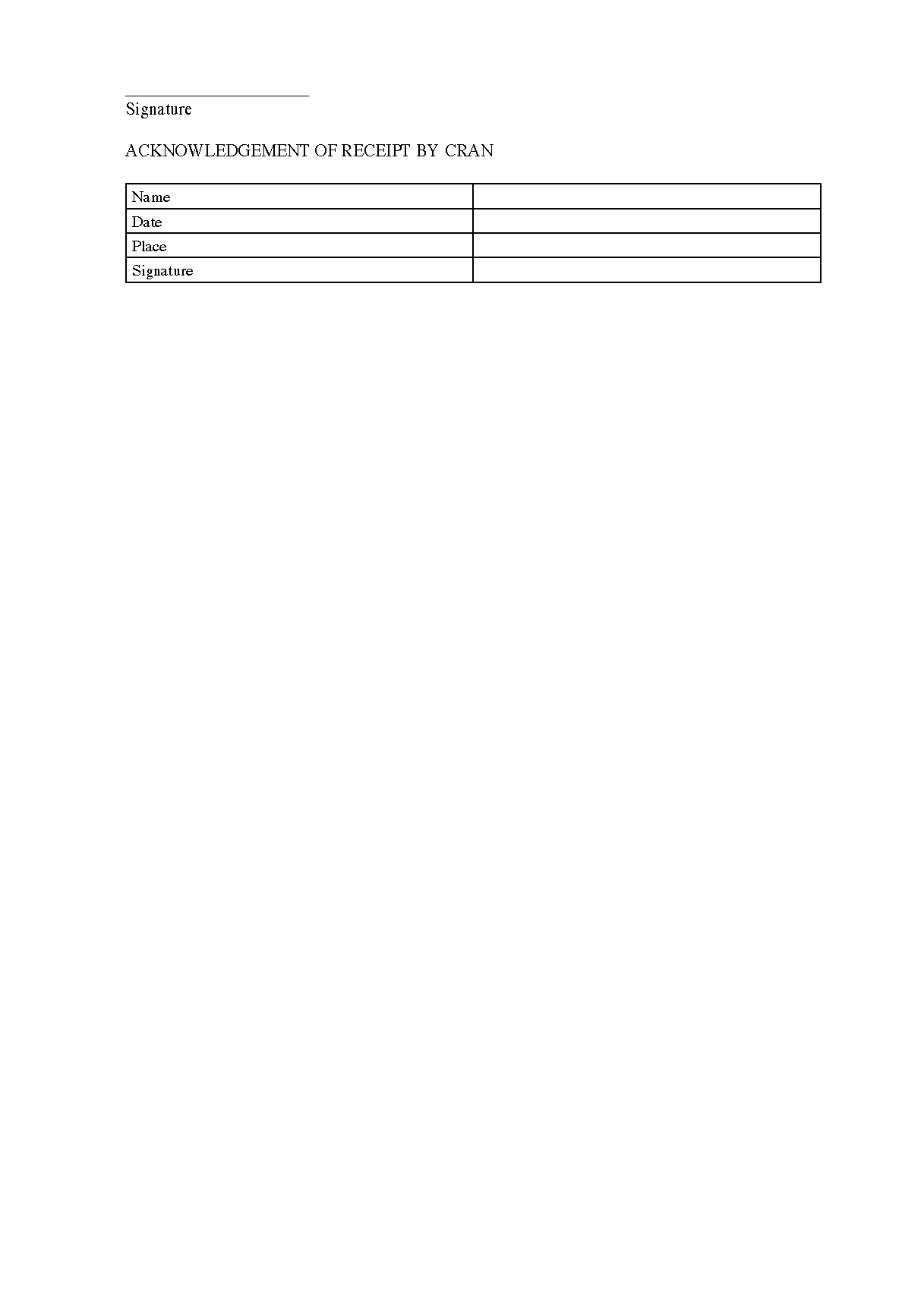 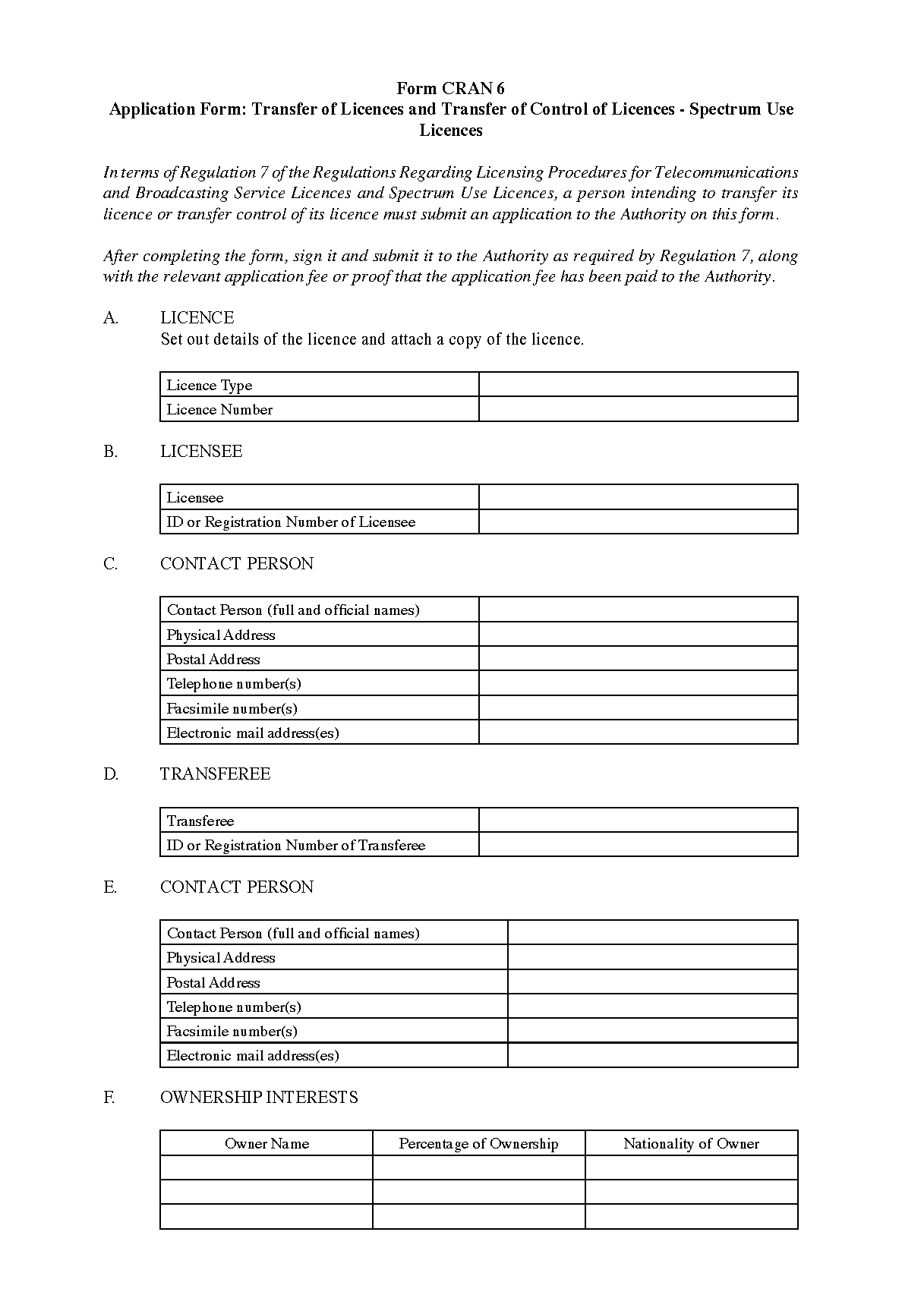 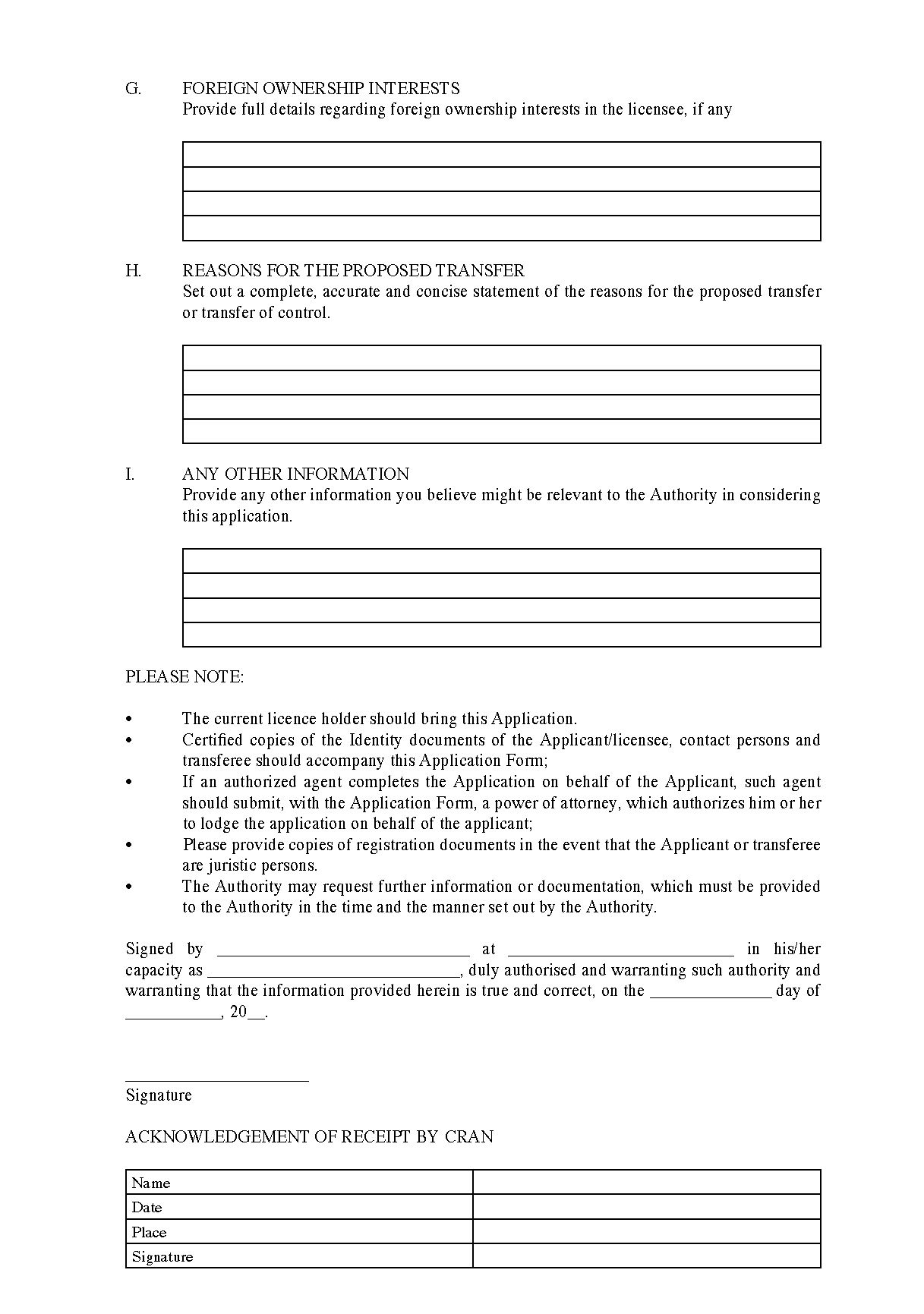 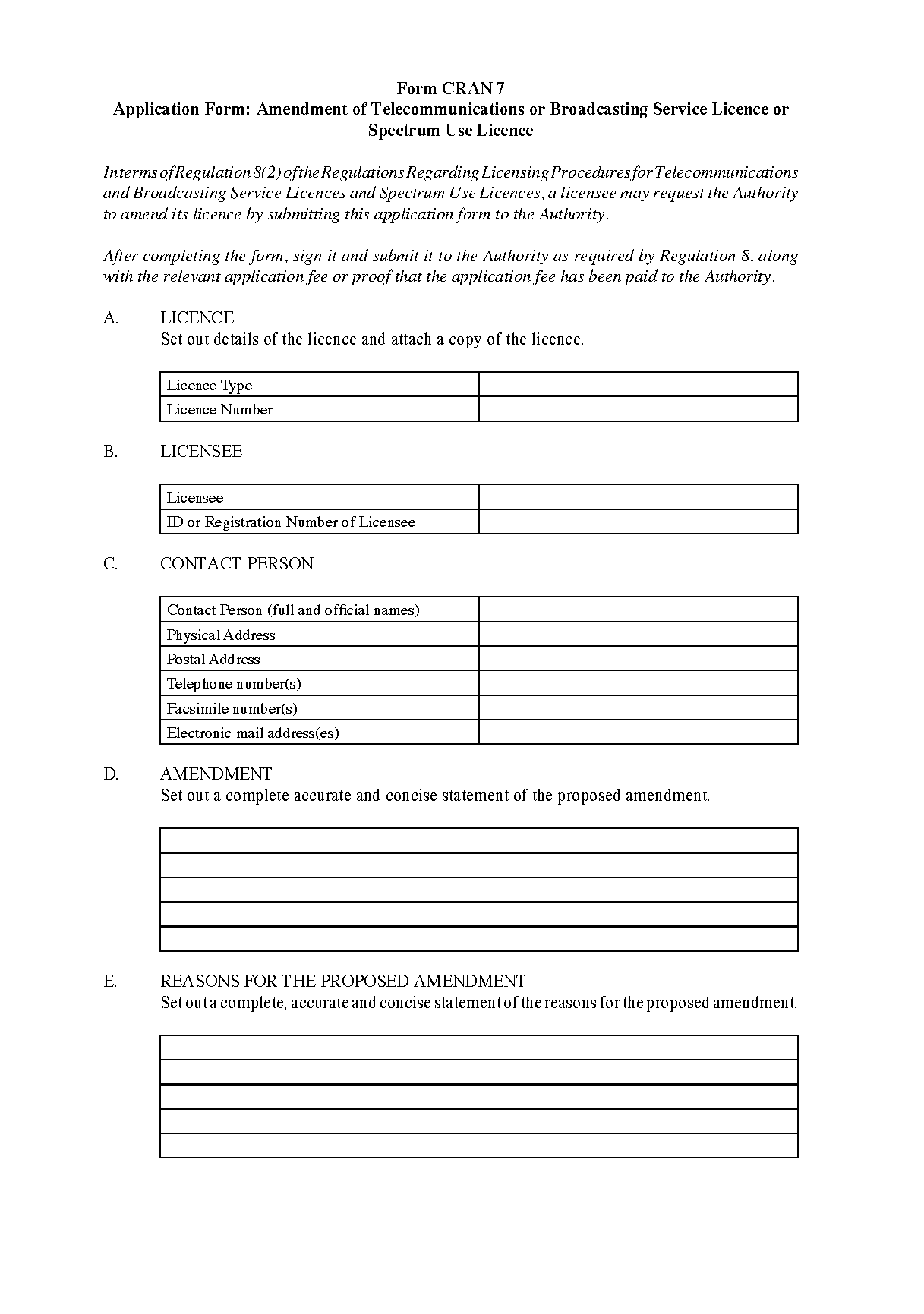 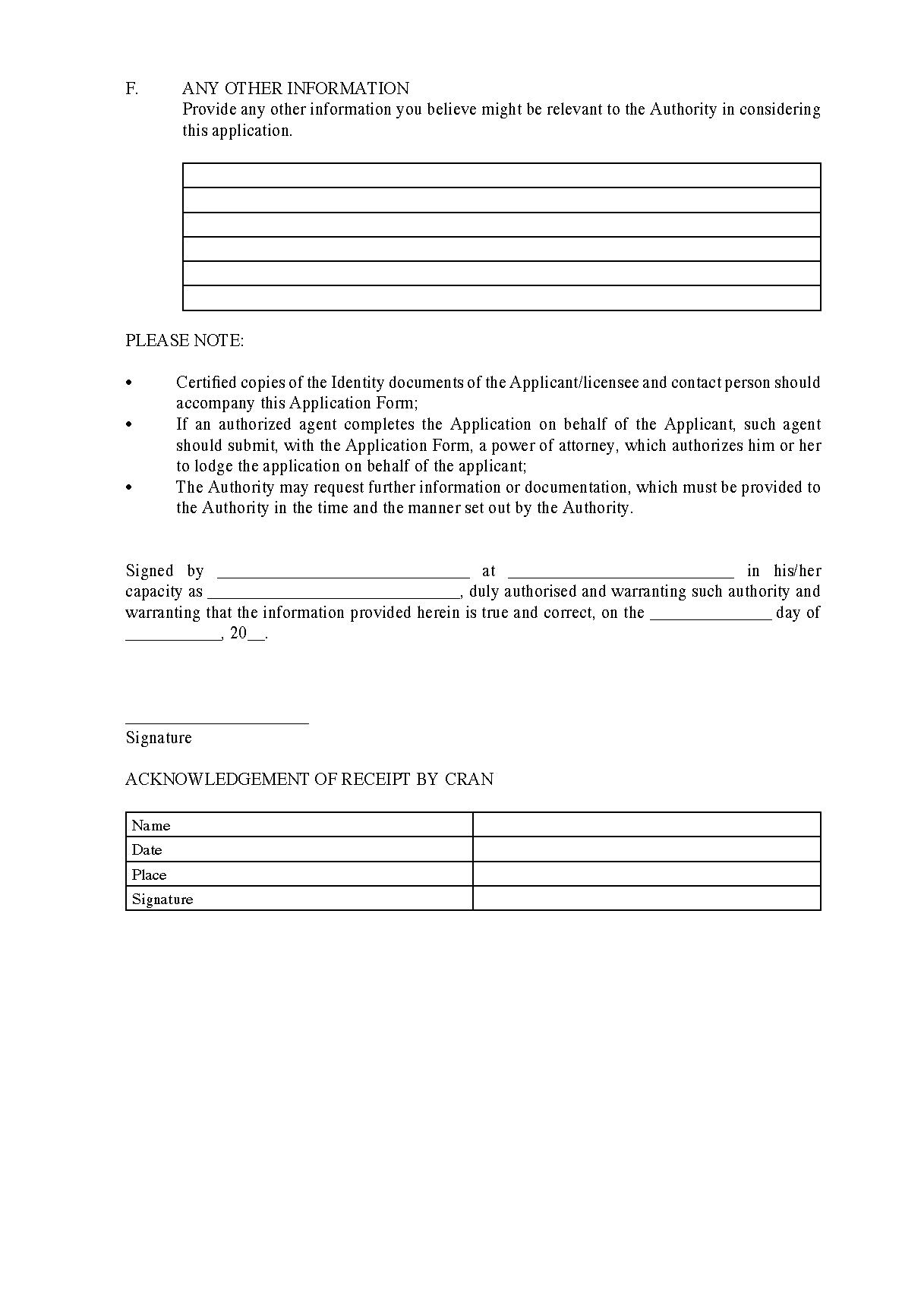 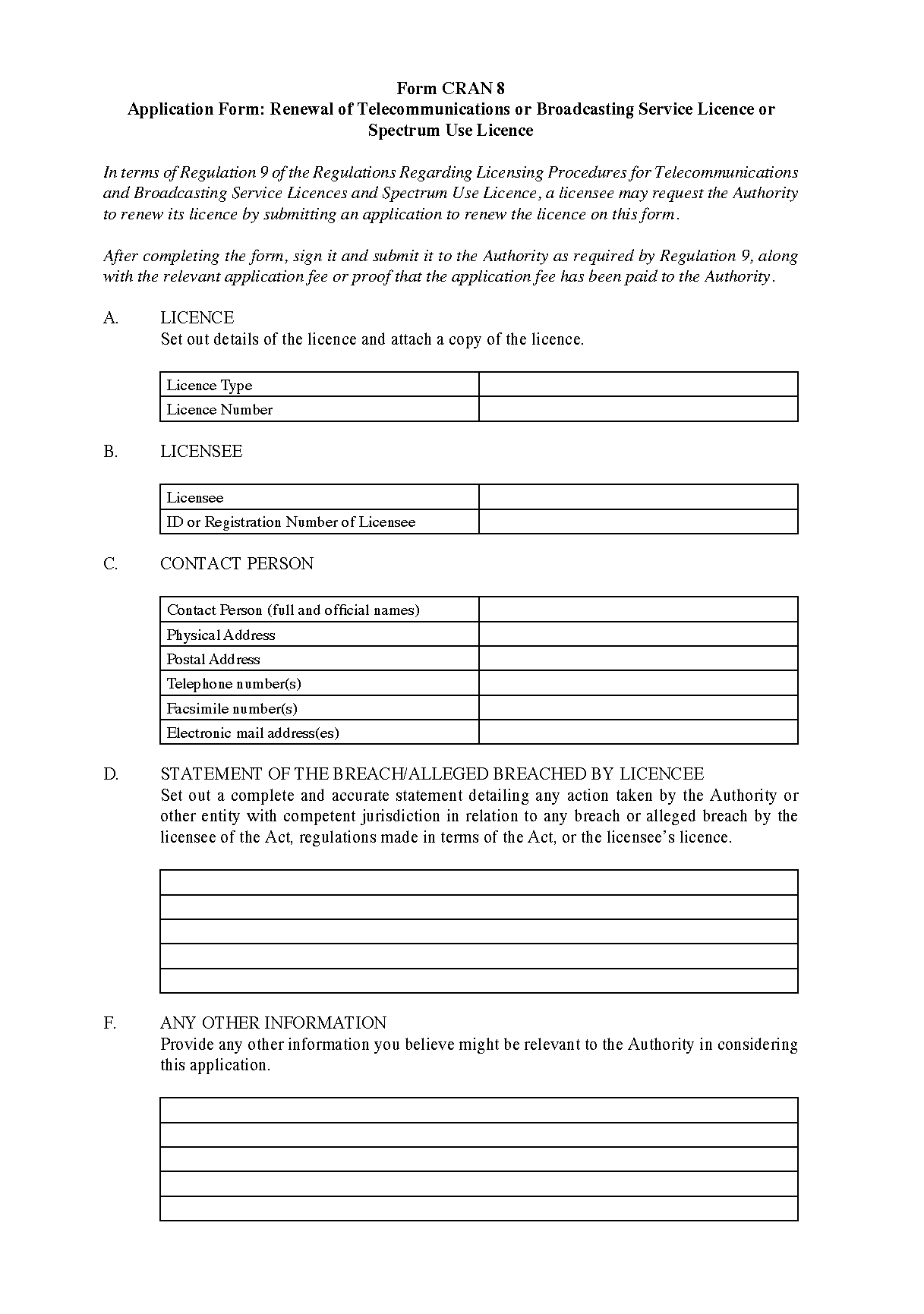 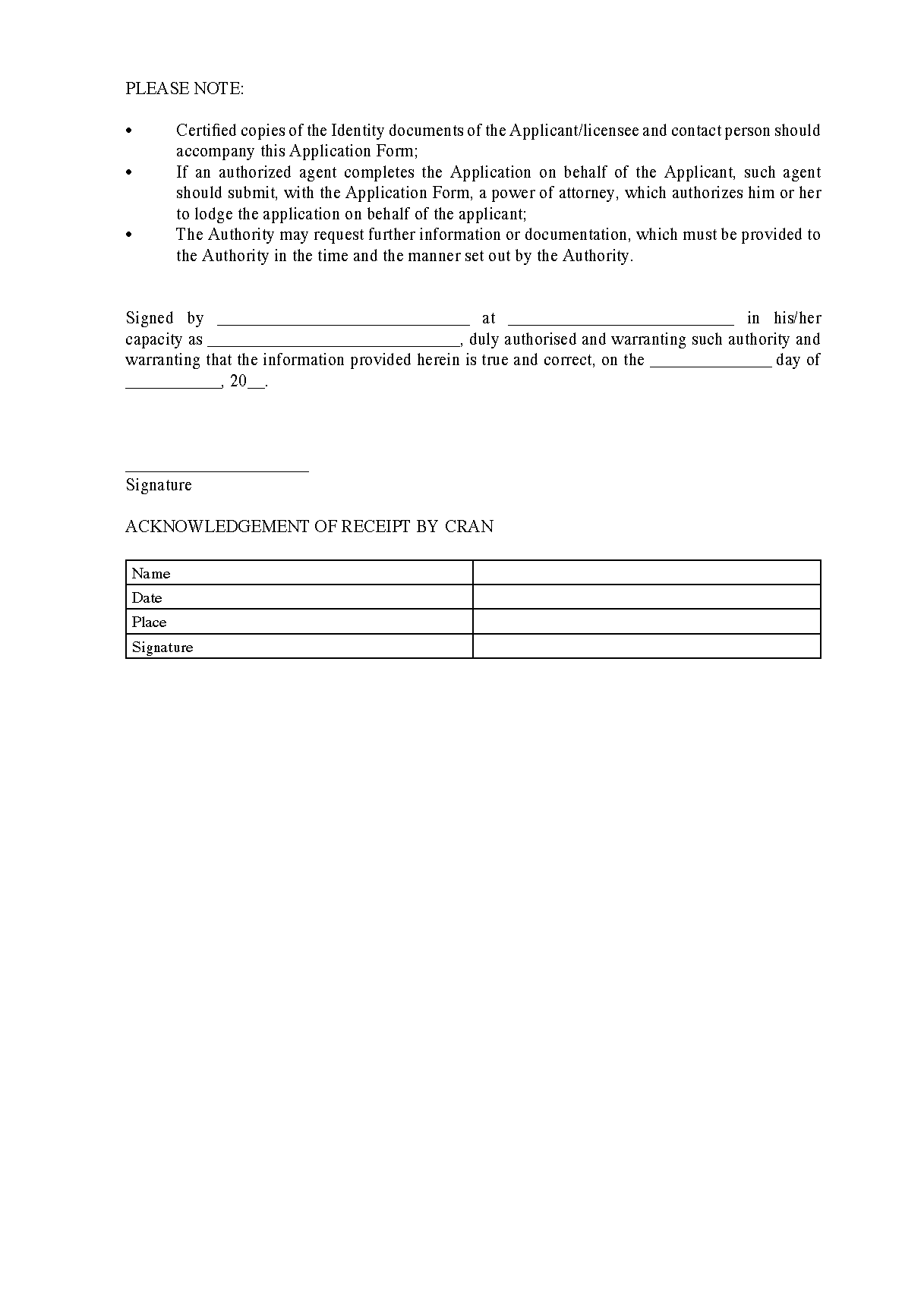 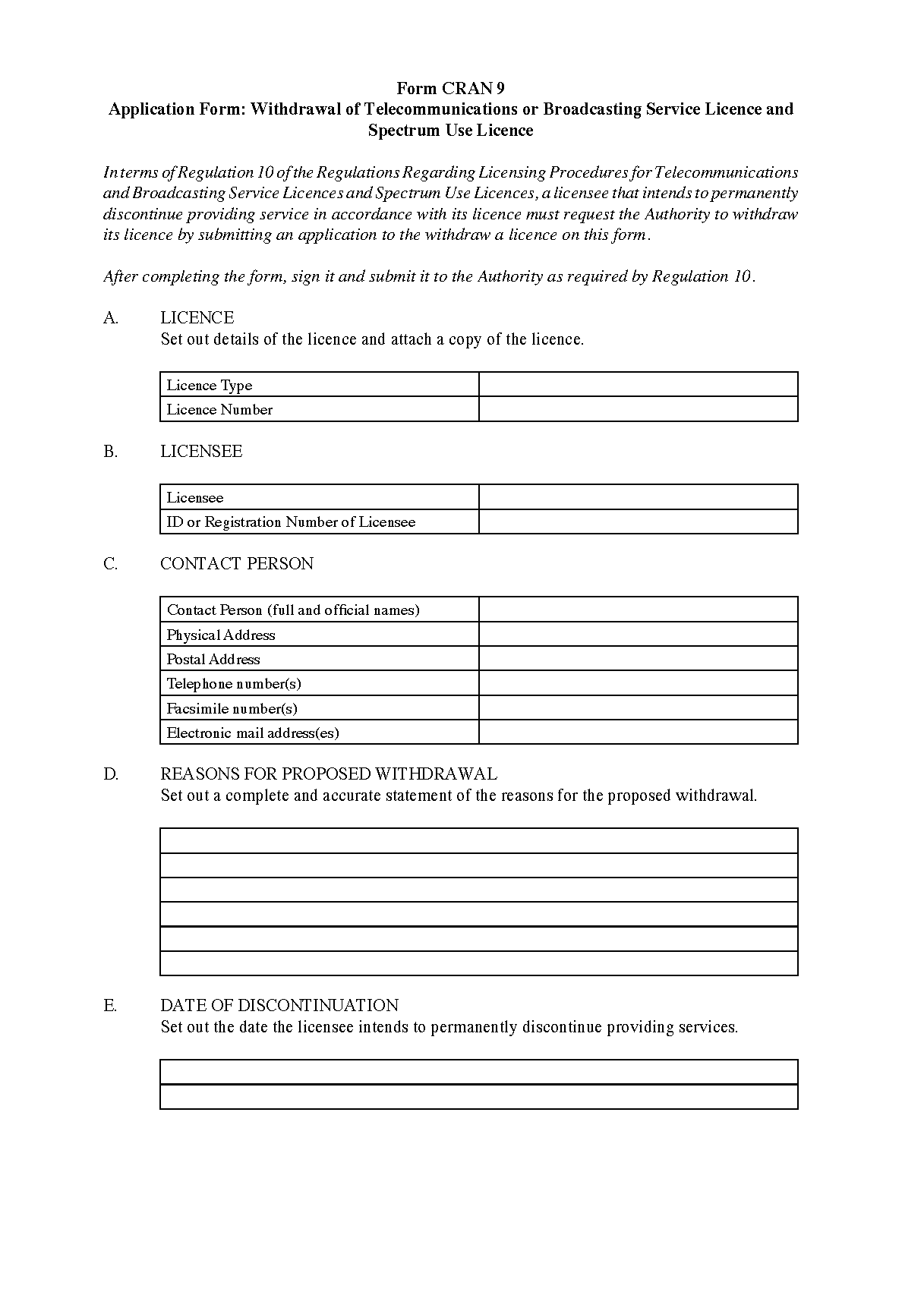 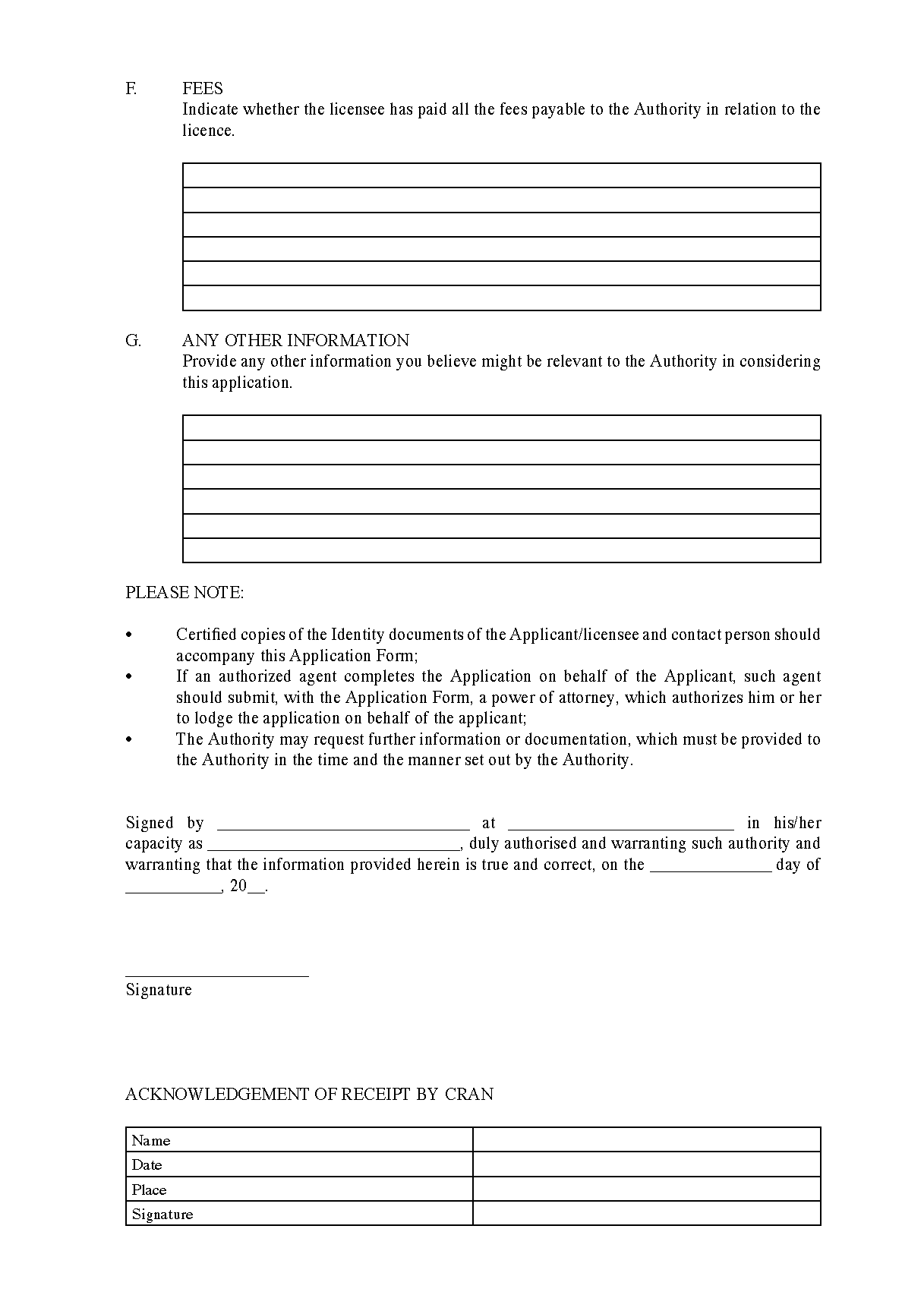 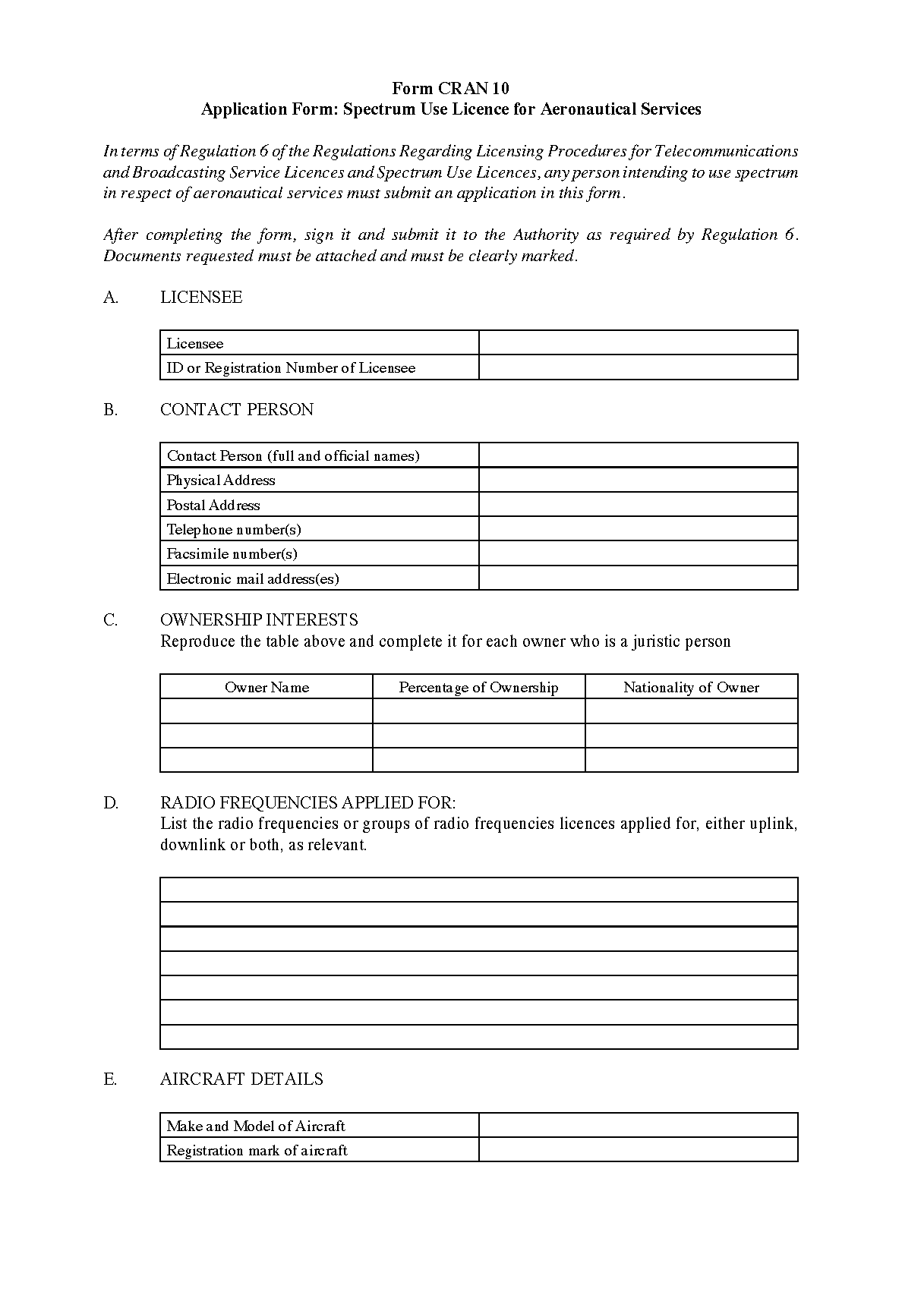 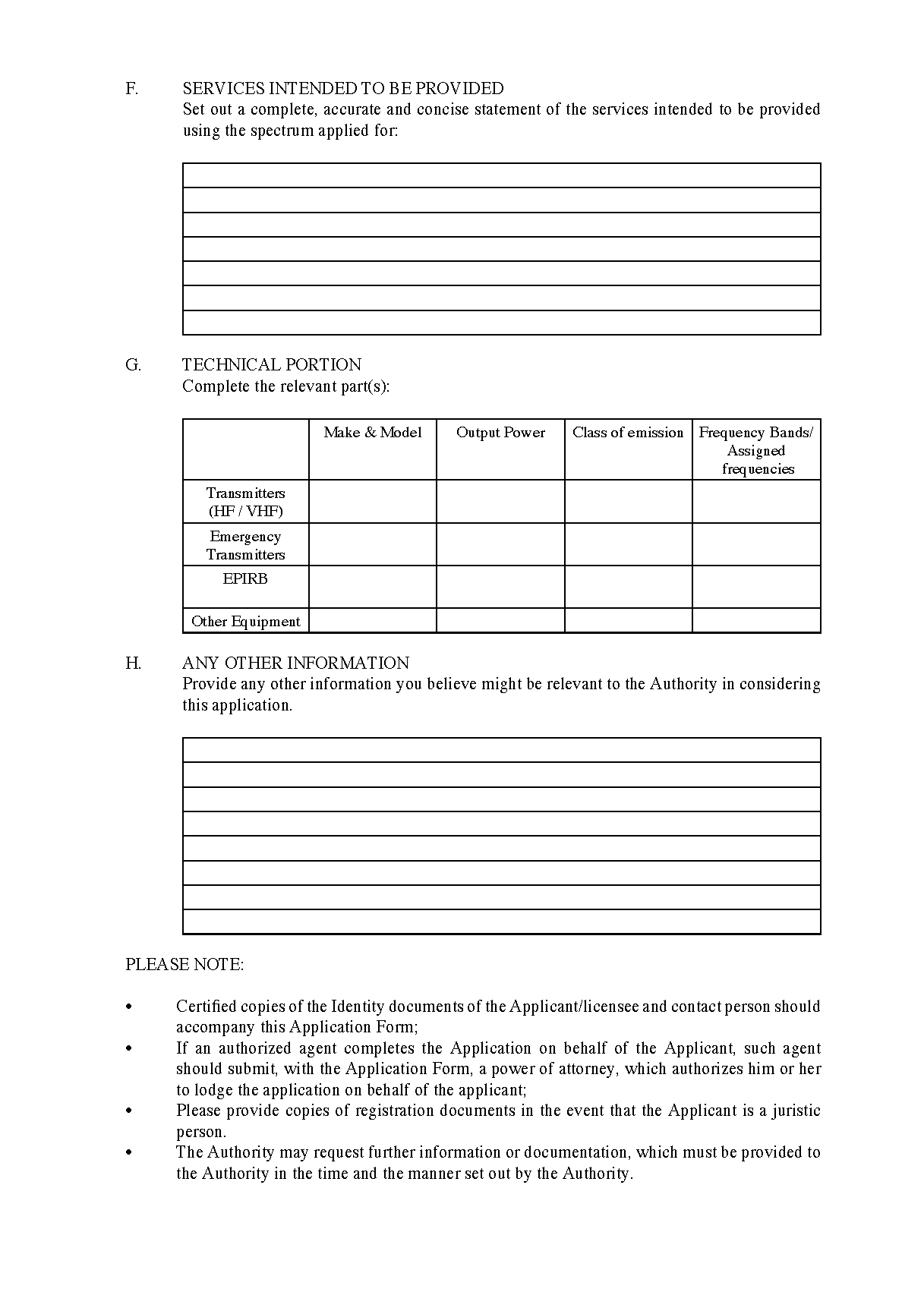 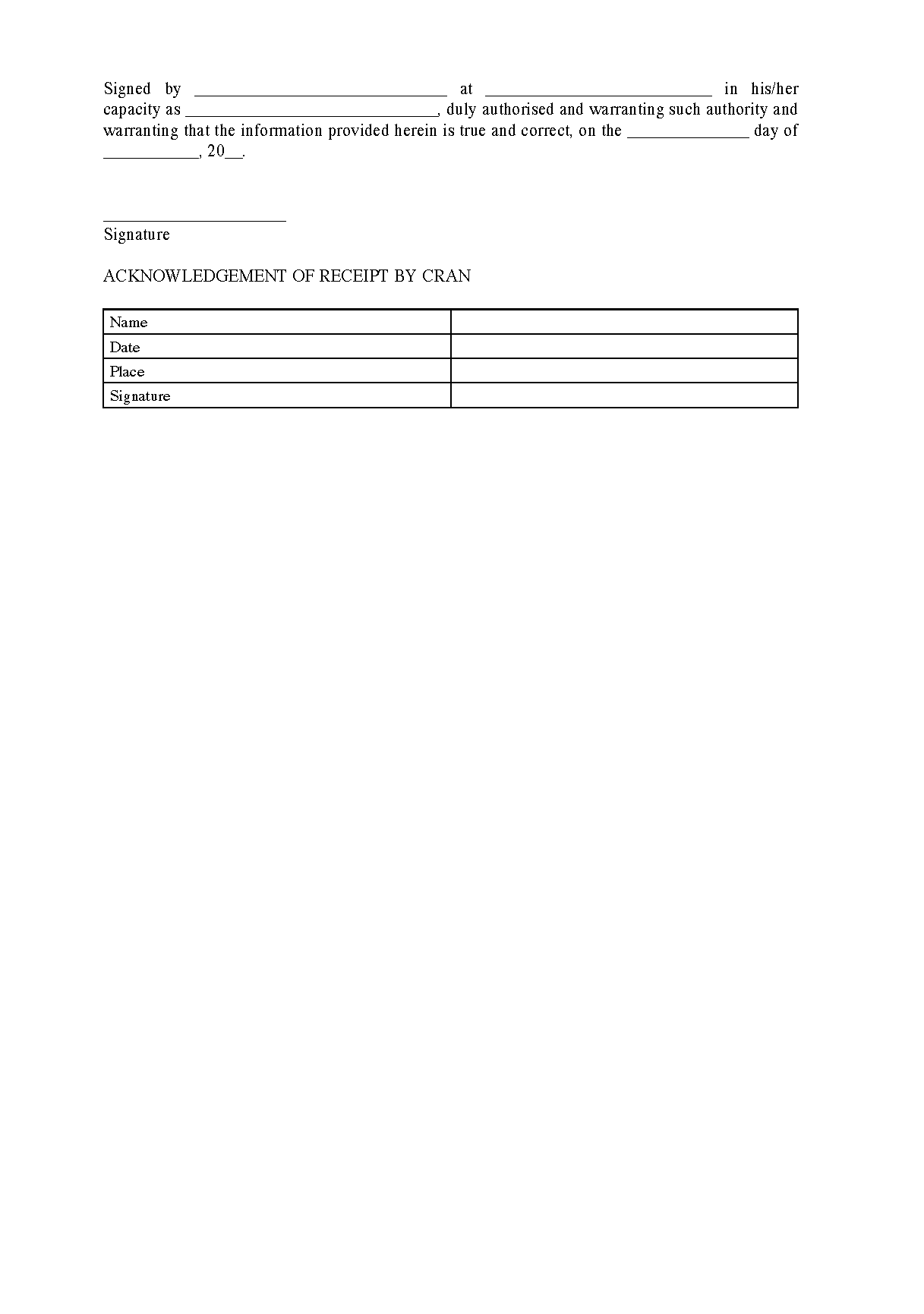 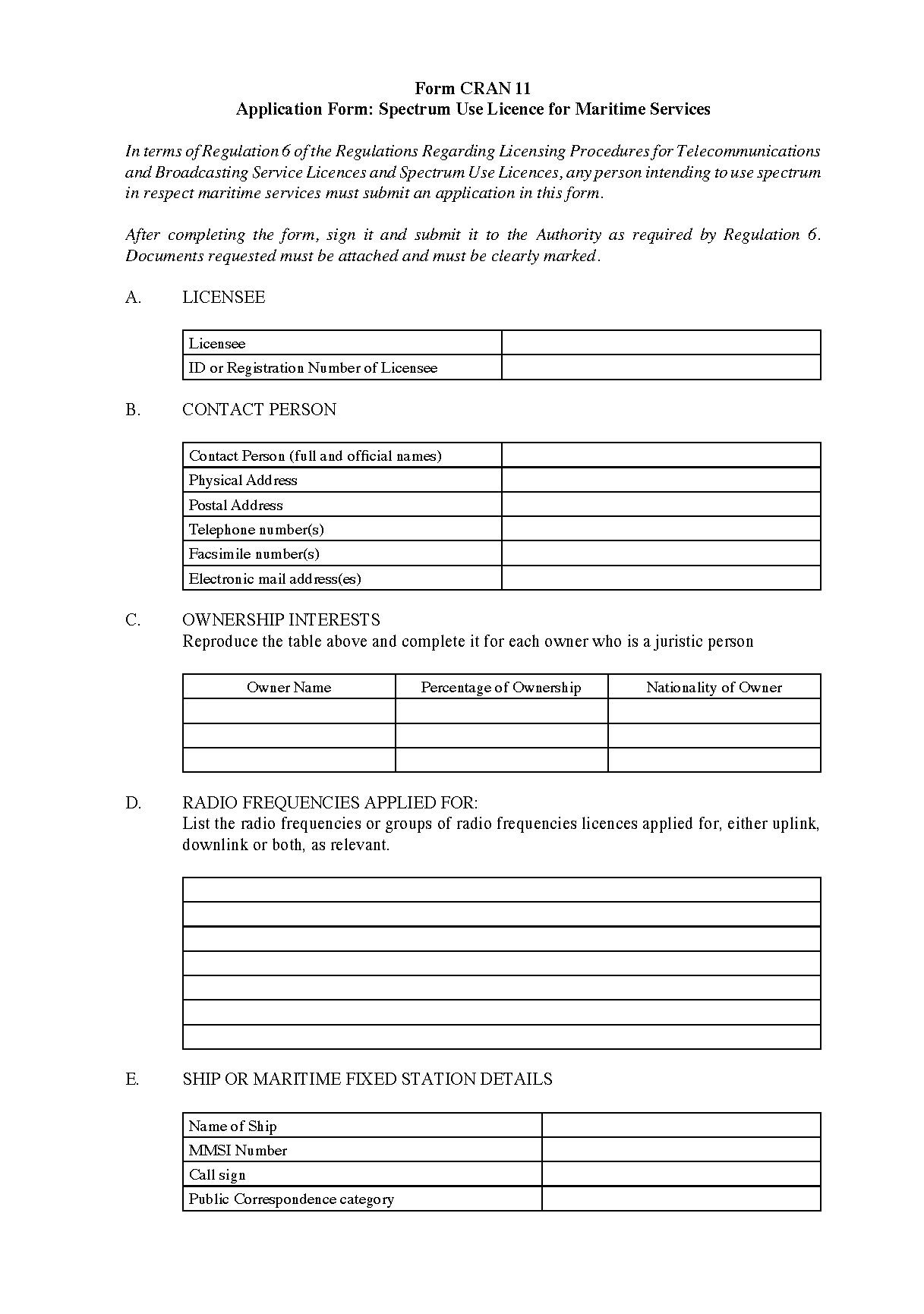 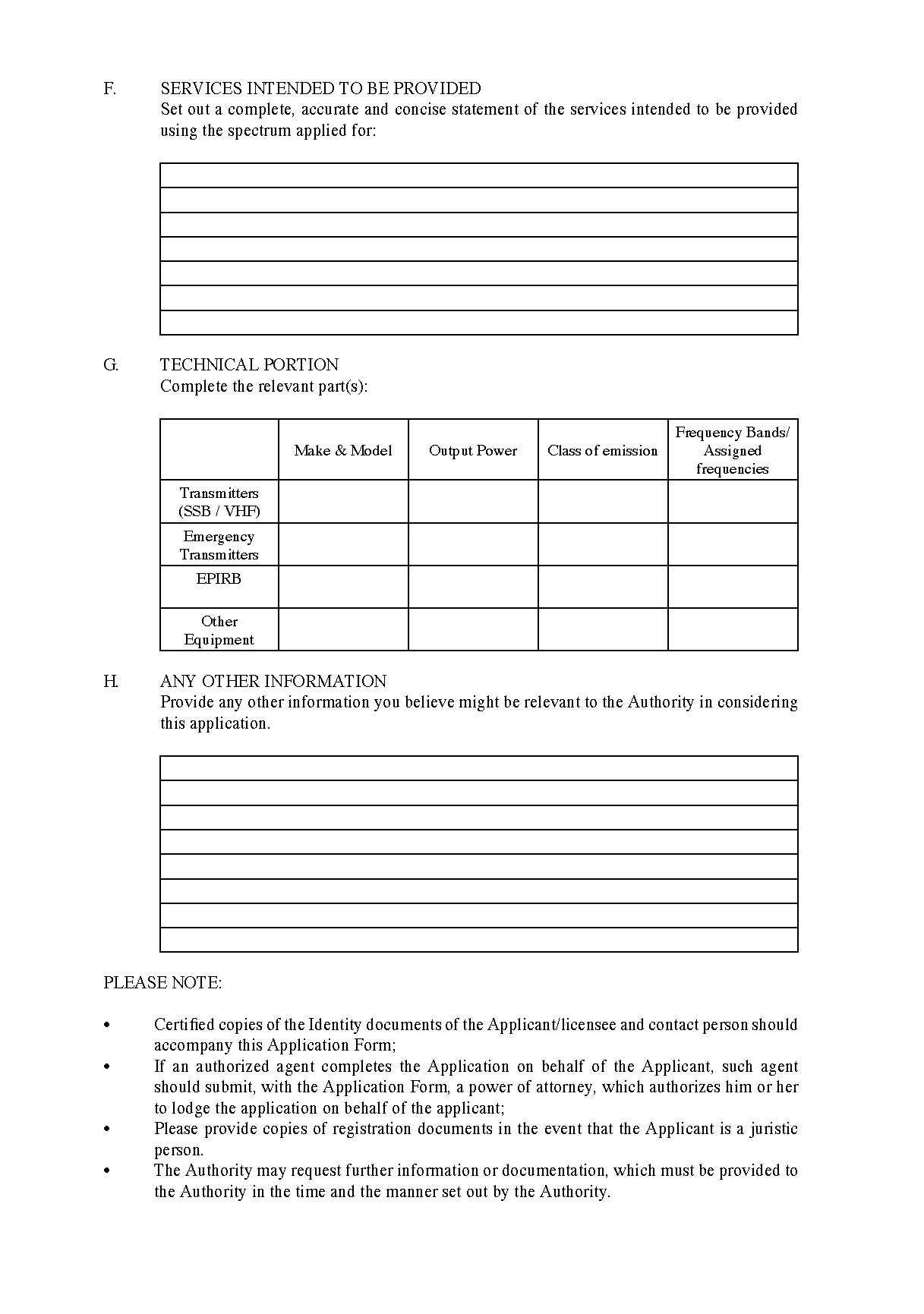 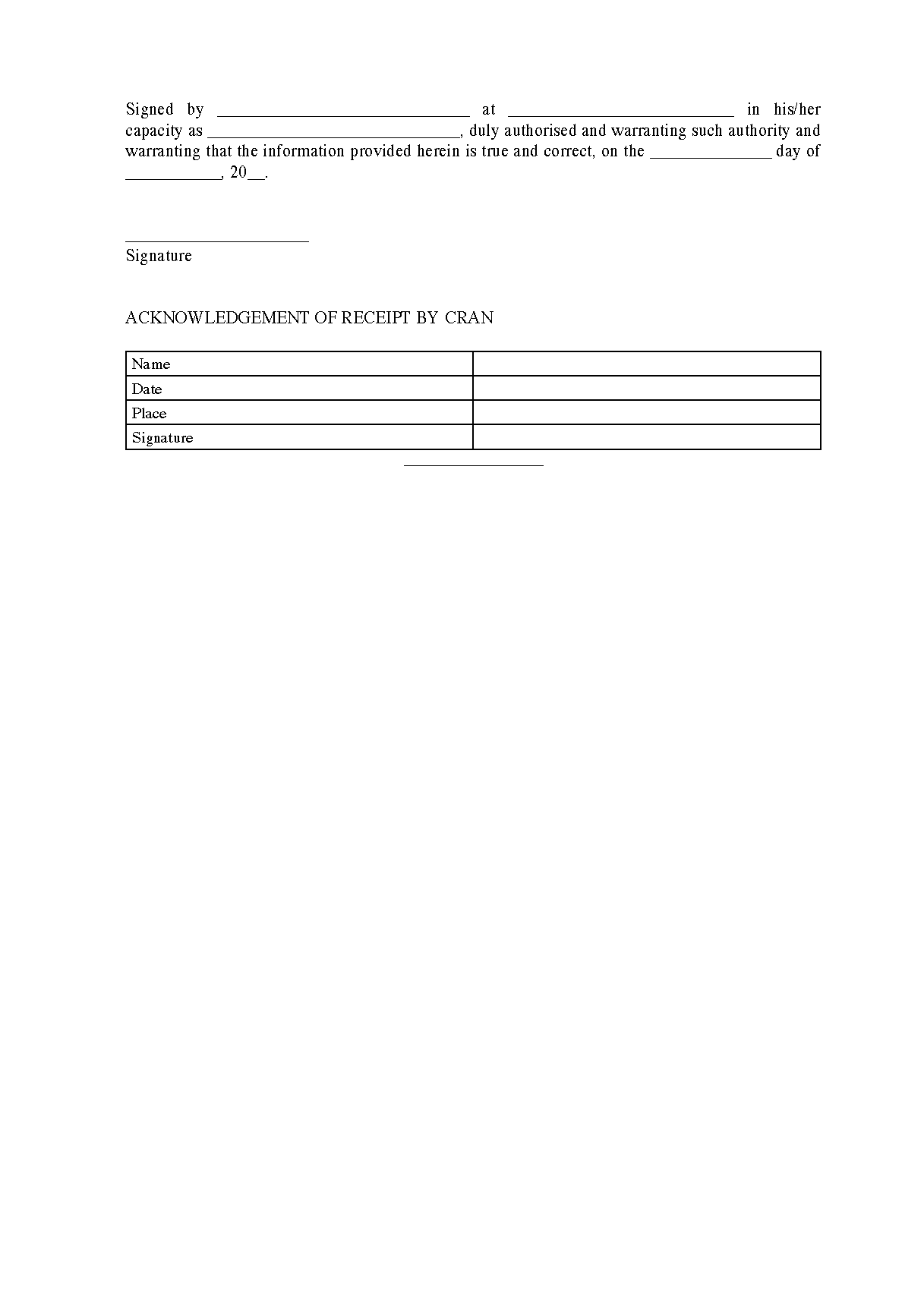 